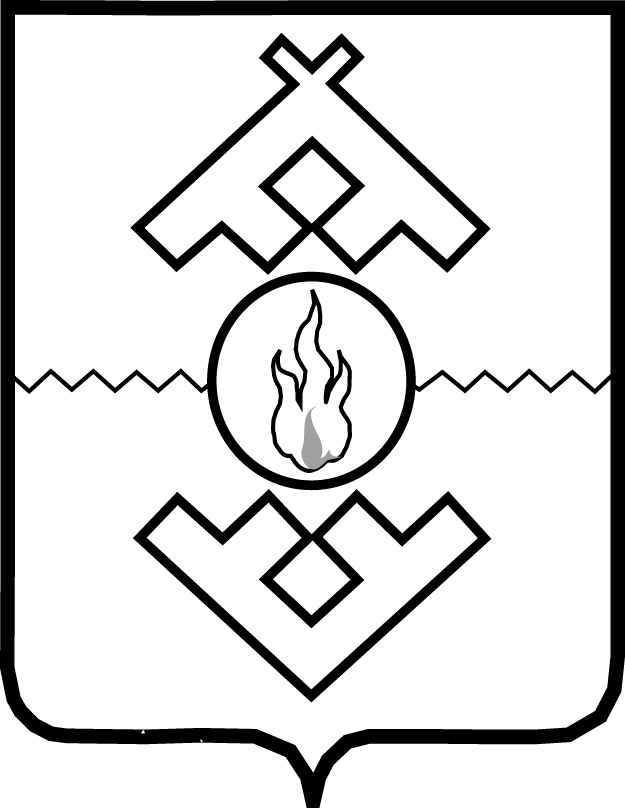 Администрация Ненецкого автономного округаПОСТАНОВЛЕНИЕот __________ 2017 г. № ___-пг. Нарьян-МарОб утверждении государственной программыНенецкого автономного округа «Развитие государственногоУправления в Ненецком автономном округе»В соответствии с статьей 179 Бюджетного кодекса Российской Федерации, распоряжением Администрации Ненецкого автономного округа от 29.05.2013 № 73-р «Об утверждении Перечня государственных программ Ненецкого автономного округа», порядком разработки, реализации и оценки эффективности государственных программ Ненецкого автономного округа, утвержденного постановлением Администрации Ненецкого автономного округа от 23.07.2014 № 267-п, Администрация Ненецкого автономного округа ПОСТАНОВЛЯЕТ: Утвердить государственную программу Ненецкого автономного округа «Развитие государственного управления в Ненецком автономном округе» согласно Приложению.Признать утратившим силу Постановление Администрации Ненецкого автономного округа от 30.10.2013 №379-п «Об утверждении государственной программы Ненецкого автономного округа «Развитие государственного управления в Ненецком автономном округе».Настоящее постановление вступает в силу с 1 января 2018 года.ГубернаторНенецкого автономного округа                                                           И.В. КошинПриложениек постановлению АдминистрацииНенецкого автономного округаот «___» ________ 2017 № ____ «Об утверждении государственнойпрограммы Ненецкого автономного округа«Развитие государственного управленияв Ненецком автономном округе»Государственная программа Ненецкого автономного округа«Развитие государственного управления в Ненецком автономном округе»Паспортгосударственной программы Ненецкого автономного округа«Развитие государственного управления в Ненецком автономном округе»Раздел IОбщая характеристика сферы реализации Программыи прогноз ее развитияПовышение эффективности деятельности органов государственной власти является одним из приоритетных направлений, зафиксированных в Концепции долгосрочного социально-экономического развития Российской Федерации на период до 2020 года (далее - Концепция), утвержденной распоряжением Правительства Российской Федерации от 17 ноября 2008 года № 1662-р.В соответствии с Концепцией эффективное выполнение государственных функций и реализации государственных социальных гарантий напрямую зависит от кадрового обеспечения органов государственной власти.Задача повышения эффективности государственного управления также закреплена в Указе Президента Российской Федерации от 7 мая 2012 года № 601 «Об основных направлениях совершенствования системы государственного управления» и Основных направлениях деятельности Правительства Российской Федерации на период до 2018 года, утвержденных Председателем Правительства Российской Федерации 31 января 2013 года.Стратегией социально-экономического развития Ненецкого автономного округа на перспективу до 2030 года, утвержденной постановлением Собрания депутатов Ненецкого автономного округа от 22 июня 2010 года № 134-сд, предусмотрено формирование современной системы мотивации гражданских служащих, развитие эффективных механизмов борьбы с коррупцией, повышение квалификации работников государственного управления, активная кадровая политика.На протяжении последних десяти лет в Ненецком автономном округе осуществляется комплекс мероприятий, направленных на создание и совершенствование правовых, организационных, финансовых, методологических основ государственной гражданской службы, формирование высокопрофессионального кадрового состава государственных гражданских служащих округа. В целях реализации законодательства Российской Федерации о государственной гражданской службе приняты необходимые нормативные правовые акты.Важнейшими условиями повышения эффективности и результативности государственного управления являются развитие системы государственной гражданской службы, формирование ее кадрового потенциала. Органы государственной власти должны обладать квалифицированными кадрами, способными решать сложные задачи социально-экономического развития региона. Наряду с задачей по совершенствованию управления кадровым составом, приоритетными направлениями развития гражданской службы являются формирование условий для профессионального развития государственных гражданских служащих, повышения престижа гражданской службы и эффективности антикоррупционных механизмов.Решение этих задач необходимо осуществлять в комплексе и с учетом необходимости модернизации существующей системы государственных органов посредством приведения численности служащих в соответствие с функциональной нагрузкой, объемом полномочий и эффективностью работы органа власти.Координация деятельности государственных органов округа при решении вопросов поступления на государственную гражданскую службу, ее прохождения и прекращения, формирования и использования кадрового резерва, дополнительного профессионального обучения государственных гражданских служащих обеспечивается структурным подразделением Аппарата Администрации Ненецкого автономного округа, осуществляющего функции по управлению государственной службой.Проводимая органами исполнительной государственной власти округа системная и целенаправленная работа по противодействию коррупции способствует своевременному пресечению коррупционных проявлений, негативно влияющих на экономическое развитие региона и эффективность государственного управления.Внутренний государственный финансовый контроль является неотъемлемой частью государственного управления в Ненецком автономном округе.Реализованные в сфере предоставления государственных услуг мероприятия, в том числе создание многофункциональных центров предоставления государственных и муниципальных услуг, утверждение административных регламентов предоставления государственных услуг позволили повысить эффективность исполнения административных процедур.Вместе с тем, механизмы предоставления государственных услуг требуют дальнейшего совершенствования.Раздел IIОписание целей и задач ПрограммыПрограмма направлена на повышение эффективности функционирования системы государственного управления в Ненецком автономном округе.Для достижения поставленной цели необходимо решение следующих задач:по совершенствованию управления кадровым составом государственной гражданской службы Ненецкого автономного округа и повышение качества его формирования;по эффективному исполнению государственных функций органами исполнительной власти Ненецкого автономного округа;по повышению уровня правового просвещения граждан в Ненецком автономном округе;по материально-техническому обеспечению деятельности органов государственной власти Ненецкого автономного округа;по повышению эффективности антикоррупционной деятельности исполнительных органов государственной власти, органов местного самоуправления;по организации и осуществлению внутреннего государственного финансового контроля в сфере бюджетных правоотношений и контроля за соблюдением законодательства о контрактной системе в сфере закупок.Раздел IIIСведения о целевых показателях ПрограммыСведения о целевых показателях Программы приведены в Приложении 1.Раздел IVСведения об основных мерах правового регулированияв сфере реализации ПрограммыСведения об основных мерах правового регулирования в сфере реализации Программы, направленных на достижение цели и (или) ожидаемых результатов государственной программы с указанием реквизитов и основных положений, утвержденных нормативных правовых актов, а также сроков принятия необходимых нормативных правовых актов приведены в Приложении 2.Раздел VПеречень мероприятий ПрограммыПеречень мероприятий Программы представлен в Приложении 3 к Программе.Раздел VIПрогноз сводных целевых показателей государственных заданийна оказание государственных услуг (выполнению работ)государственными учреждениями Ненецкого автономного округаВ соответствии со ст. 69.2 Бюджетного кодекса Российской Федерации на основании распоряжения Аппарата Администрации Ненецкого автономного округа от 20.06.2016 № 320-ра государственное задание на оказание государственных услуг подведомственными учреждениями на 2018-2020 годы не формируется.Раздел VIIХарактеристика подпрограммы 1 «Совершенствование и развитие кадрового потенциала органов государственной власти»Паспорт подпрограммы 1 «Совершенствование и развитие кадрового потенциала органов государственной власти»2. Характеристика сферы реализации подпрограммы 1,описание основных проблем и обоснованиевключения в ПрограммуРазвитие кадрового потенциала всех уровней власти, дополнительное профессиональное образование лиц, замещающих государственные должности и должности государственной гражданской службы Ненецкого автономного округа, - приоритетное направление развития государственного управления в Ненецком автономном округе.Совершенствование работы по развитию кадрового потенциала государственной службы на современном этапе осуществляется на основании Указа Президента Российской Федерации от 28 декабря 2006 года № 1474 «О дополнительном профессиональном образовании государственных гражданских служащих Российской Федерации»; постановления Правительства Российской Федерации от 6 мая 2008 года № 362 «Об утверждении государственных требований к профессиональной переподготовке, повышению квалификации и стажировке государственных гражданских служащих Российской Федерации»; распоряжения Правительства Российской Федерации от 22 апреля 2010 года № 636-р «Об утверждении федеральной программы «Подготовка и переподготовка резерва управленческих кадров (2010 - 2018 годы)».Комплекс мер по дополнительному профессиональному образованию государственных гражданских служащих округа реализуется Аппаратом Администрации Ненецкого автономного округа.Осуществление мероприятий, направленных на повышение уровня знаний, обеспечивает Аппарат Администрации Ненецкого автономного округа. Указанные мероприятия проводятся как на территории города Нарьян-Мара, так и в дистанционном формате с привлечением высших учебных заведений, иных заведений и организаций, предоставляющих образовательные услуги.Организация дополнительного профессионального образования лиц, замещающих государственные должности в настоящее время на системной основе не осуществляется. В связи с этим необходимо усовершенствовать систему дополнительного профессионального образования, в которой будут участвовать указанные лица.Выбор программ повышения квалификации и профессиональной переподготовки осуществляется в соответствии с потребностями органов государственной власти. В ходе реализации Программы необходимо обеспечить внедрение новых форм профессионального развития гражданских служащих в целях повышения эффективности их профессиональной деятельности, активно использовать механизмы дистанционного обучения.В настоящее время сформирован и активно функционирует резерв управленческих кадров Ненецкого автономного округа, создана информационная (электронная) база участников данного резерва.Профессиональное образование управленческих кадров напрямую влияет на социально-экономическое, общественно-политическое развитие Ненецкого автономного округа в целом и каждого муниципального образования Ненецкого автономного округа, в частности.Реализация мероприятий Подпрограммы 1 будет способствовать повышению качества управления кадровым составом государственной гражданской службы округа, созданию условий для профессионального развития служащих, а также повышению её престижа.Раздел VIIIХарактеристика подпрограммы 2 «Осуществление юридической помощи и правовое просвещение гражданв Ненецком автономном округе»1. Паспорт подпрограммы 2 «Осуществление юридической помощии правовое просвещение граждан в Ненецком автономном округе»Характеристика сферы реализации подпрограммы 2, описание основных проблем и обоснование включения в ПрограммуИсполнительные органы государственной власти Ненецкого автономного округа в соответствии с Федеральным законом от 21.11.2011 № 324-ФЗ «О бесплатной юридической помощи в Российской Федерации» (далее - Федеральный закон о бесплатной юридической помощи) обеспечивают исполнение на территории региона полномочий по оказанию гражданам бесплатной юридической помощи.В целях организации предоставления бесплатных юридических услуг и правового просвещения граждан, проживающих в округе в соответствии с законом Ненецкого автономного округа от 29 декабря 2012 года № 119-оз «О бесплатной юридической помощи в Ненецком автономном округе» (далее - окружной закон о бесплатной юридической помощи) создано КУ НАО «Госюрбюро». К функциям КУ НАО «Госюрбюро» отнесено правовое информирование населения Ненецкого автономного округа по вопросам оказания бесплатной юридической помощи, а также мероприятия по правовому просвещению населения Ненецкого автономного округа. Учреждение бесплатно оказывает гражданам юридическую помощь в виде:правового консультирования в устной и письменной форме;составления заявлений, жалоб, ходатайств и других документов правового характера;представления интересов граждан в судах, государственных и муниципальных органах, организациях, в случаях и порядке, предусмотренном Федеральным законом о бесплатной юридической помощи, окружным законом о бесплатной юридической помощи, иными нормативными правовыми актами Российской Федерации и Ненецкого автономного округа, составляющими правовую основу оказания бесплатной юридической помощи на территории Ненецкого автономного округа;иных, не запрещенных законодательством Российской Федерации видов юридической помощи (далее - государственная услуга).Мероприятия по правовому просвещению населения КУ НАО «Госюрбюро» проводит с использованием актуальных нормативных правовых актов, в том числе размещенных (опубликованных) на официальном интернет-портале правовой информации (www.pravo.gov.ru), взаимодействуя, в том числе, с Центром специальной связи и информации Федеральной службы охраны Российской Федерации в Архангельской области.Потребителями государственной услуги являются граждане, имеющие право на получение бесплатной юридической помощи в рамках государственной системы бесплатной юридической помощи в соответствии со статьей 13 окружного закона о бесплатной юридической помощи.Постановлением Администрации Ненецкого автономного округа от 30 мая 2014 года №188-п установлен порядок взаимодействия участников государственной системы бесплатной юридической помощи на территории Ненецкого автономного округа.В целях обеспечения координации деятельности участников государственной системы бесплатной юридической помощи и развития негосударственной системы бесплатной юридической помощи, правового просвещения и правового информирования населения Ненецкого автономного округа создан постоянно действующий консультативный и совещательный орган - Совет при губернаторе Ненецкого автономного округа по организации бесплатной юридической помощи, правовому информированию и правовому просвещению населения Ненецкого автономного округа.Непосредственным исполнителем мероприятий подпрограммы 2 выступает КУ НАО «Госюрбюро», которое в рамках подпрограммы 2 проводит выездные семинары в муниципальные образования Ненецкого автономного округа, организовывает выступления на региональных теле- и радиоканалах, публикацию материалов в средствах массовой информации, проведение встреч с гражданами (лекции, семинары, выступления, занятия), а также подготовку выпусков печатной продукции по актуальным правовым вопросам в виде памяток, буклетов, пособий, справочников. Реализация подпрограммы 2 способствует повышению уровня правового просвещения граждан в Ненецком автономном округе и   направлена на повышение правовой грамотности населения.Раздел IXХарактеристика подпрограммы 3 «Обеспечение деятельности органов государственной власти Ненецкого автономного округа»1. Паспорт подпрограммы 3 «Обеспечение деятельности  органов государственной власти Ненецкого автономного округа»2. Характеристика сферы реализации подпрограммы 3, описание основных проблем и обоснование включения в ПрограммуСистема государственного управления в Ненецком автономном округе для своего дальнейшего развития и совершенствования должна иметь необходимую материально-техническую базу, что позволит исключить возможность исполнения негосударственных (сопутствующих и обеспечивающих) функций органами исполнительной власти округа.   В целях решения данной задачи в соответствии с распоряжением Администрации Ненецкого автономного округа от 20 декабря 2005 года № 115-р создана и функционирует Служба материально-технического обеспечения деятельности исполнительных органов государственной власти, государственных органов Ненецкого автономного округа и окружных государственных учреждений культуры. Основные цели и задачи деятельности КУ НАО «СМТО» определены Уставом данного учреждения, к ним отнесены:осуществление материально-технического и транспортного обеспечения деятельности исполнительных органов государственной власти Ненецкого автономного округа, государственных органов Ненецкого автономного округа и окружных государственных учреждений культуры;обеспечение эксплуатации и надлежащего содержания в соответствии с правилами и нормами производственной санитарии и противопожарной защиты административных зданий и помещений, в которых расположены исполнительные органы государственной власти Ненецкого автономного округа, государственные органы Ненецкого автономного округа, окружные государственные учреждения культуры, с привлечением подрядных организаций посредством заключения договоров (государственных контрактов).КУ НАО «СМТО» обеспечивает поддержание в исправном состоянии оборудования в зданиях и помещениях, участвует в разработке планов текущих и капитальных ремонтов основных фондов, составляет сметы хозяйственных расходов в соответствии с выделенными на эти цели материальными ресурсами, организует проведение ремонта зданий и помещений, осуществляет контроль за качеством выполнения ремонтных работ.Одним из видов деятельности КУ НАО «СМТО» в установленном порядке является предоставление органам государственной власти Ненецкого автономного округа, государственным органам Ненецкого автономного округа автомобильной и специальной техники.С целью обеспечения органов государственной власти в Подпрограмме 4 предусмотрены мероприятия по обеспечению органов государственной власти основными средствами, проведение ремонтов зданий и помещений, занимаемыми органами государственной власти, обеспечение управления общего имущества в общежитиях, обеспечения капитального ремонта общего имущества в многоквартирных домах. Помимо этого, КУ НАО «СМТО» реализует переданные полномочия по планированию и осуществлению закупок для государственных нужд органов исполнительной власти Ненецкого автономного округа по повышение профессионального и получению дополнительного образования, в том числе мировых судей, по диспансеризации государственных гражданских служащих, по оплате услуг независимых экспертов, нотариальных услуг.Раздел XХарактеристика подпрограммы 4 «Противодействие коррупции в Ненецком автономном округе»Паспорт Подпрограммы 4 «Противодействие коррупции в Ненецком автономном округе»Характеристика сферы реализации Подпрограммы 4, описание основных проблем и обоснование включения в ПрограммуКонцепцией долгосрочного социально-экономического развития Российской Федерации на период до 2020 года, утвержденной распоряжением Правительства Российской Федерации от 17.11.2008 № 1662-р, определено, что для повышения эффективности политико-правовых институтов, обеспечения исполнения законодательства необходимо решение ряда проблем, в число которых входит борьба с коррупцией не только в органах государственной власти, но и в государственных учреждениях, оказывающих социальные услуги населению, и связанных с государством крупных хозяйственных структурах (естественных монополиях).Целенаправленной деятельности всех органов государственной власти Ненецкого автономного округа по антикоррупционной политике способствует реализация закона Ненецкого автономного округа от 01.07.2009 № 53-оз «О противодействии коррупции в Ненецком автономном округе».Практика реализации мероприятий в сфере противодействия коррупции на территории Ненецкого автономного округа свидетельствует о ее достаточной эффективности.Проделана значительная нормотворческая и правоприменительная работа:на постоянной основе обеспечивается приведение нормативной правовой базы, регулирующей вопросы государственной гражданской службы Ненецкого автономного округа, в соответствие с федеральным законодательством;осуществляется антикоррупционная экспертиза нормативных правовых актов Ненецкого автономного округа и их проектов, созданы правовые и организационные условия для проведения независимой антикоррупционной экспертизы;разработаны и реализуются ведомственные планы противодействия коррупции;осуществляется работа в области предотвращения и урегулирования конфликта интересов на государственной гражданской службе, в том числе путем проверки достоверности и полноты сведений о доходах, о расходах, об имуществе и обязательствах имущественного характера государственных гражданских служащих Ненецкого автономного округа, лиц, замещающих государственные должности округа, руководителей окружных учреждений.Комиссия по координации работы по противодействию коррупции в Ненецком автономном округе обеспечивает согласованные действия исполнительных органов государственной власти в Ненецком автономном округе по реализации государственной политики в сфере противодействия коррупции на территории Ненецкого автономного округа.Необходимо продолжить работу по профилактике коррупционных правонарушений, формированию у служащих и работников государственных органов отрицательного отношения к коррупции, осуществлению комплекса организационных, разъяснительных и иных мер по соблюдению служащими и работниками государственных органов ограничений и запретов, а также по исполнению ими обязанностей, установленных в целях противодействия коррупции.Неизменным способом профилактики коррупционных правонарушений является своевременное ознакомление государственных гражданских служащих с изменениями законодательства Российской Федерации и Ненецкого автономного округа в сфере противодействия коррупции.Направление государственных гражданских служащих на повышение квалификации, проведение иных обучающих мероприятий по вопросам противодействия коррупции обеспечивает получение служащими необходимого уровня знаний, недопущения возникновения конфликта интересов, усвоения служащими новых инструментов и методов профилактики коррупционных правонарушений.Для обсуждения вопросов противодействия коррупции и выработки предложений, направленных на профилактику коррупции, в округе организуется проведение круглых столов с участием представителей объединений, уставными задачами которых является участие в противодействии коррупции.С целью оценки качества мер, направленных на противодействие коррупции, необходимо проведение социологических исследований. Результаты таких исследований позволят более точечно подходить к выработке мер, направленных на профилактику и противодействие коррупции в Ненецком автономном округе.Кроме того, анализ деятельности органов местного самоуправления муниципальных образований Ненецкого автономного округа в сфере противодействия коррупции свидетельствует о необходимости оказания должностным лицам таких органов методической помощи в этой сфере.  В этой связи необходимо обеспечить эффективное взаимодействие представителей окружных органов власти и органов местного самоуправления муниципальных образований, в том числе:посредством оказания консультативной помощи по вопросам, связанным с применением законодательства Российской Федерации о противодействии коррупции, а также с подготовкой сообщений о фактах коррупции;организация проведения обучающих мероприятий, оказание методической помощи, в том числе посредством выездных мероприятий в сельские поселения Ненецкого автономного округа работников Аппарата Администрации Ненецкого автономного округа, реализующих мероприятия в сфере противодействия коррупции.Раздел XIХарактеристика подпрограммы 5 «Обеспечение внутреннего государственного финансового контроля в сфере бюджетных правоотношений и контроля за соблюдением законодательства о контрактной системе в сфере закупок»Паспорт Подпрограммы 5 «Обеспечение внутреннего государственного финансового контроля в сфере бюджетных правоотношений и контроля за соблюдением законодательства о контрактной системе в сфере закупок»Характеристика сферы реализации Подпрограммы 5, описание основных проблем и обоснование включения в ПрограммуКонтроль в финансово-бюджетной сфере является неотъемлемой частью бюджетного процесса, обеспечивает соблюдение законности, целесообразности и эффективности расходования бюджетных средств.В свете сегодняшних реформ бюджетного процесса, в рамках реализации программно-целевого принципа планирования все большую значимость приобретает создание эффективной системы государственного финансового контроля. Создание этой системы является одним из основных факторов достижения финансовой стабильности округа.В соответствии со статьей 39 Закона Ненецкого автономного округа от 24.12.2007 № 177-ОЗ «О бюджетном процессе в Ненецком автономном округе» внутренний государственный финансовый контроль осуществляет контрольный орган, уполномоченный Администрацией Ненецкого автономного округа, главные распорядители и распорядители бюджетных средств в пределах своих полномочий.Аппарат Администрации Ненецкого автономного округа осуществляет внутренний государственный финансовый контроль в сфере бюджетных правоотношений и контроль за соблюдением законодательства Российской Федерации и иных нормативных правовых актов о контрактной системе в сфере закупок товаров, работ, услуг для обеспечения государственных и муниципальных нужд через следующие полномочия:контроль за соблюдением бюджетного законодательства Российской Федерации и иных нормативных правовых актов, регулирующих бюджетные правоотношения;контроль  за полнотой и достоверностью отчетности о реализации государственных программ, в том числе отчетности об исполнении государственных заданий;контроль за соблюдением законодательства Российской Федерации и иных нормативных правовых актов о контрактной системе в сфере закупок товаров, работ и услуг для обеспечения государственных и муниципальных нужд. ведение производства по делам об административных правонарушениях в порядке, установленном законодательством об административных правонарушениях__________Приложение 1к государственной программеНенецкого автономного округа«Развитие государственного управленияв Ненецком автономном округе»Сведенияо целевых показателях государственной программы Ненецкого автономного округа «Развитие государственного управления в Ненецком автономном округе»Приложение 2к государственной программеНенецкого автономного округа«Развитие государственного управленияв Ненецком автономном округе»Сведенияоб основных мерах правового регулирования в сфере реализациигосударственной программы Ненецкого автономного округа«Развитие государственного управленияв Ненецком автономном округе»Наименование государственной программыГосударственная программа Ненецкого автономного округа «Развитие государственного управления в Ненецком автономном округе» (далее - Программа)Ответственный исполнитель государственной программы Аппарат Администрации Ненецкого автономного округаСоисполнители государственной программыОтсутствуютУчастники государственной программыДепартамент по взаимодействию с органами местного самоуправления и внешним связям Ненецкого автономного округа;Управление по государственному регулированию цен (тарифов) Ненецкого автономного округа;Управление государственного заказа Ненецкого автономного округа;Государственная инспекция строительного и жилищного надзора Ненецкого автономного округа КУ НАО «Государственное юридическое бюро» (далее - КУ НАО «Госюрбюро»);КУ НАО «Служба материально-технического обеспечения деятельности органов государственной власти Ненецкого автономного округа» (далее - КУ НАО «СМТО»);Перечень отдельных мероприятий и подпрограмм государственной программыотдельное мероприятие 1 «Обеспечение деятельности губернатора Ненецкого автономного округа и Администрации Ненецкого автономного округа»отдельное мероприятие 2 «Осуществление деятельности Управления по государственному регулированию цен (тарифов) Ненецкого автономного округа»отдельное мероприятие 3 «Осуществление деятельности Управления государственного заказа Ненецкого автономного округа»отдельное мероприятие 4 «Осуществление деятельности Государственной инспекции строительного и жилищного надзора Ненецкого автономного округа»отдельное мероприятие 5 «Деятельность КУ НАО «СМТО»»подпрограмма 1 «Совершенствование и развитие кадрового потенциала органов государственной власти»;подпрограмма 2 «Осуществление юридической помощи и правовое просвещение граждан в Ненецком автономном округе»;подпрограмма 4 «Противодействие коррупции в Ненецком автономном округе»подпрограмма 5 «Обеспечение внутреннего государственного финансового контроля в сфере бюджетных правоотношений и контроля за соблюдением законодательства о контрактной системе в сфере закупок»;Цели государственной программыПовышение эффективности функционирования системы государственного управления в Ненецком автономном округеЗадачи государственной программыСовершенствование управления кадровым составом государственной гражданской службы Ненецкого автономного округа и повышение качества его формирования;повышение уровня правового просвещения граждан в Ненецком автономном округе;материально-техническое обеспечение деятельности органов государственной власти Ненецкого автономного округа;повышение эффективности антикоррупционной деятельности исполнительных органов государственной власти, органов местного самоуправления;организация и осуществление внутреннего государственного финансового контроля в сфере бюджетных правоотношений и контроля за соблюдением законодательства о контрактной системе в сфере закупок.Перечень целевых показателей государственной программыОтсутствуют.Целевые показатели установлены на уровне подпрограммЭтапы и сроки реализации государственной программыПрограмма реализуется в один этап в течение 2018 - 2020 годовОбъемы бюджетных ассигнований государственной программы (в разбивке по источникам финансирования)Программа финансируется из средств окружного и федерального бюджетов, общий объем финансирования Программы составляет 1 827 744,4 тыс. рублей, в том числе: средства окружного бюджета – 1 808 329,7 тыс. рублей;средства федерального бюджета – 19 414,7 тыс. рублей.Объем финансирования Программы по годам:2018 год – 630 765,6 тыс. рублей;2019 год – 596 463,6 тыс. рублей;2020 год – 600 515,2 тыс. рублейНаименование подпрограммыПодпрограмма 1 «Совершенствование и развитие кадрового потенциала органов государственной власти» (далее - 
Подпрограмма 1)Ответственный исполнитель подпрограммы Аппарат Администрации Ненецкого автономного округаУчастники подпрограммыКУ НАО «СМТО»Цель подпрограммыСовершенствование управления кадровым составом государственной гражданской службы Ненецкого автономного округа и повышение качества его формированияЗадачи подпрограммыПовышение профессионального уровня лиц, замещающих государственные должности и должности государственной гражданской службы Ненецкого автономного округа, а также участников резерва управленческих кадров Ненецкого автономного округа;методическое обеспечение прохождения гражданской и муниципальной службы Ненецкого автономного округа;повышение открытости и престижа гражданской службы;организация диспансеризации государственных гражданских служащих Ненецкого автономного округа;формирование качественного кадрового состава исполнительных органов государственной властиПеречень целевых показателей подпрограммыДоля государственных гражданских служащих Ненецкого автономного округа, прошедших переподготовку, повышение квалификации, иные обучающие мероприятия, от количества запланированных к обучению;количество публикаций, выступлений в средствах массовой информации, посвященных вопросам организации прохождения государственной гражданской службы в Ненецком автономном округеЭтапы и сроки реализации подпрограммыПодпрограмма 1 реализуется в один этап в течение 2018 - 2020 годовОбъем бюджетных ассигнований подпрограммы (в разбивке по источникам финансирования)Подпрограмма 1 финансируется из окружного бюджета, общий объем финансирования Подпрограммы 1 составляет 8 728,8 тыс. рублей, за счет средств окружного бюджета – 8 728,8 тыс. рублей, в том числе по годам:2018 год – 2 812,6 тыс. рублей;2019 год – 2 908,6 тыс. рублей;2020 год – 3 007,6 тыс. рублейНаименование подпрограммыПодпрограмма 2 «Осуществление юридической помощи и правовое просвещение граждан в Ненецком автономном округе» (далее - Подпрограмма 2)Ответственный исполнитель подпрограммыАппарат Администрации Ненецкого автономного округаУчастники подпрограммыКУ НАО «Госюрбюро»Цели подпрограммыПовышение уровня правового просвещения граждан в Ненецком автономном округеЗадача подпрограммыОбеспечить оказание квалифицированной бесплатной юридической помощи, правовое информирование и правовое просвещение граждан на территории Ненецкого автономного округаПеречень целевых показателей подпрограммыДоля граждан, получивших бесплатную юридическую помощь от числа обратившихся;Доля проведенных мероприятий по правовому информированию и правовому просвещению граждан от количества запланированныхЭтапы и сроки реализации подпрограммыПодпрограмма 2 реализуется в один этап в течение 2018 - 2020 годовОбъем бюджетных ассигнований подпрограммы (в разбивке по источникам финансирования)Подпрограмма 2 финансируется из окружного бюджета, общий объем финансирования Подпрограммы 2 составляет 41 854,3 тыс. рублей, в том числе по годам:2018 год – 14 153,3 тыс. рублей;2019 год – 13 769,4 тыс. рублей;2020 год – 13 931,6 тыс. рублейНаименование подпрограммыПодпрограмма 3 «Обеспечение деятельности органов государственной власти Ненецкого автономного округа» (далее - Подпрограмма 3)Ответственный исполнитель подпрограммыАппарат Администрации Ненецкого автономного округаУчастники подпрограммыКУ НАО «СМТО»Цели подпрограммыМатериально-техническое, транспортное обеспечение деятельности исполнительных органов государственной власти Ненецкого автономного округа, государственных органов Ненецкого автономного округа;эксплуатация и надлежащее содержание в соответствии с правилами и нормами производственной санитарии и противопожарной защиты административных зданий и помещений, в которых расположены исполнительные органы государственной власти Ненецкого автономного округа, государственные органы Ненецкого автономного округа, с привлечением подрядных организаций посредством заключения договоров (государственных контрактов)Задачи подпрограммыОрганизовать материально-техническое и транспортное обеспечение исполнительных органов государственной власти Ненецкого автономного округа, государственных органов Ненецкого автономного округа, Уполномоченного по защите прав предпринимателей в Ненецком автономном округе;организовать работу по содержанию административных зданий и сооружения, в которых расположены исполнительные органы государственной власти Ненецкого автономного округа, государственные органы Ненецкого автономного округаПеречень целевых показателей подпрограммыОбъем выполненных работ по содержанию административных зданий, материальному обеспечению, обеспечению транспортом органов государственной власти Ненецкого автономного округа Этапы и сроки реализации подпрограммыПодпрограмма 3 реализуется в один этап в течение 2018 - 2020 годыОбъем бюджетных ассигнований подпрограммы (в разбивке по источникам финансирования)Подпрограмма 3 финансируется из окружного бюджета, общий объем финансирования Подпрограммы 3 составляет 763 252,9 тыс. рублей, в том числе по годам:2018 год – 274 567,0 тыс. рублей;2019 год – 242 739,2 тыс. рублей;2020 год – 245 946,7 тыс. рублейНаименование подпрограммыПодпрограмма 4 «Противодействие коррупции в Ненецком автономном округе»Ответственный исполнитель подпрограммыАппарат Администрации Ненецкого автономного округаУчастники подпрограммыДепартамент региональной политики Ненецкого автономного округа;Управление государственного заказа Ненецкого автономного округаЦель подпрограммыПротиводействие коррупции в органах исполнительной власти Ненецкого автономного округа и государственных учреждениях Ненецкого автономного округаЗадачи подпрограммыФормирование антикоррупционного общественного сознания и нетерпимости к проявлениям коррупции;внедрение в практику деятельности исполнительных органов, органов местного самоуправления профилактических мер, направленных на недопущение создания условий, порождающих коррупциюПеречень целевых показателей подпрограммыКоличество размещенных информационных материалов антикоррупционной направленности, в том числе в средствах массовой информации;доля участия представителей общественных советов в составе конкурсных, аттестационных комиссий;количество обучающих мероприятий в сфере противодействия коррупции, проведенных с участием государственных и муниципальных служащихЭтапы и сроки реализации подпрограммы 5Подпрограмма 4 реализуется в один этап в течение 2018 – 2020 годовОбъем бюджетных ассигнований подпрограммыПодпрограмма 4 финансируется из окружного бюджета, общий объем финансирования Подпрограммы 4 составляет 480,0 тыс. рублей, в том числе по годам:2018 год – 160,0 тыс. рублей2019 год – 160,0 тыс. рублей;2020 год – 160,0 тыс. рублейНаименование подпрограммыПодпрограмма 5 «Обеспечение внутреннего государственного финансового контроля в сфере бюджетных правоотношений и контроля за соблюдением законодательства о контрактной системе в сфере закупок»Ответственный исполнитель подпрограммыАппарат Администрации Ненецкого автономного округаУчастники подпрограммыОтсутствуетЦель подпрограммыОбеспечение внутреннего государственного финансового контроля в сфере бюджетных правоотношений и контроля за соблюдением законодательства Российской Федерации и иных нормативных правовых актов о контрактной системе в сфере закупок товаров, работ, услуг для обеспечения нужд Ненецкого автономного округаЗадачи подпрограммыОрганизация и осуществление внутреннего государственного финансового контроля;организация и осуществление контроля в сфере закупок;повышение эффективности внутреннего государственного финансового контроля и контроля в сфере закупок в Ненецком автономном округеПеречень целевых показателей подпрограммыДоля проверенных объектов к общему количеству объектов, предусмотренных годовым планом контрольных мероприятий в финансово-бюджетной сфере; доля проверенных средств бюджета Ненецкого автономного округа и общей суммы расходов бюджета Ненецкого автономного округа; доля проверенных объектов к общему количеству объектов, предусмотренных планом контрольных мероприятий в сфере закупок  Этапы и сроки реализации подпрограммы 5Подпрограмма 5 реализуется в один этап в течение 2018 – 2020 годовОбъем бюджетных ассигнований подпрограммыПодпрограмма 5 финансируется из окружного бюджета, общий объем финансирования Подпрограммы 5 составляет 0 тыс. рублей, в том числе по годам:2018 год – 0 тыс. рублей2019 год – 0 тыс. рублей;2020 год – 0 тыс. рублейN п/пНаименование целевого показателяЕд. изм.Значение целевого показателяЗначение целевого показателяЗначение целевого показателяЗначение целевого показателяНормативный правовой акт, которым утверждена методика расчета показателя (указывается пункт федерального плана статистических работ, ссылка на методику, принятую международными организациями, методику, утвержденную федеральными органами исполнительной власти, исполнительными органами государственной власти Ненецкого автономного округа)N п/пНаименование целевого показателяЕд. изм.период 2017 Плановый период, 2018Плановый период, 2019Плановый период, 2020Нормативный правовой акт, которым утверждена методика расчета показателя (указывается пункт федерального плана статистических работ, ссылка на методику, принятую международными организациями, методику, утвержденную федеральными органами исполнительной власти, исполнительными органами государственной власти Ненецкого автономного округа)1234567Программа «Развитие государственного управления в Ненецком автономном округе»Программа «Развитие государственного управления в Ненецком автономном округе»Программа «Развитие государственного управления в Ненецком автономном округе»Программа «Развитие государственного управления в Ненецком автономном округе»Программа «Развитие государственного управления в Ненецком автономном округе»Программа «Развитие государственного управления в Ненецком автономном округе»Программа «Развитие государственного управления в Ненецком автономном округе»Программа «Развитие государственного управления в Ненецком автономном округе»Подпрограмма 1 «Совершенствование и развитие кадрового потенциала органов государственной власти»Подпрограмма 1 «Совершенствование и развитие кадрового потенциала органов государственной власти»Подпрограмма 1 «Совершенствование и развитие кадрового потенциала органов государственной власти»Подпрограмма 1 «Совершенствование и развитие кадрового потенциала органов государственной власти»Подпрограмма 1 «Совершенствование и развитие кадрового потенциала органов государственной власти»Подпрограмма 1 «Совершенствование и развитие кадрового потенциала органов государственной власти»Подпрограмма 1 «Совершенствование и развитие кадрового потенциала органов государственной власти»Подпрограмма 1 «Совершенствование и развитие кадрового потенциала органов государственной власти»1Доля государственных гражданских служащих Ненецкого автономного округа, прошедших переподготовку, повышение квалификации, иные обучающие мероприятия, от количества запланированных к обучению%100100100100Приказ Аппарата Администрации Ненецкого автономного округа от 6 ноября 2014 г. № 812Количество публикаций, выступлений в средствах массовой информации, посвященных вопросам организации прохождения государственной гражданской службы в Ненецком автономном округеед.32353840Приказ Аппарата Администрации Ненецкого автономного округа от  6 ноября 2014 г. № 81Подпрограмма 2 «Осуществление юридической помощи и правовое просвещение граждан в Ненецком автономном округе»Подпрограмма 2 «Осуществление юридической помощи и правовое просвещение граждан в Ненецком автономном округе»Подпрограмма 2 «Осуществление юридической помощи и правовое просвещение граждан в Ненецком автономном округе»Подпрограмма 2 «Осуществление юридической помощи и правовое просвещение граждан в Ненецком автономном округе»Подпрограмма 2 «Осуществление юридической помощи и правовое просвещение граждан в Ненецком автономном округе»Подпрограмма 2 «Осуществление юридической помощи и правовое просвещение граждан в Ненецком автономном округе»Подпрограмма 2 «Осуществление юридической помощи и правовое просвещение граждан в Ненецком автономном округе»Подпрограмма 2 «Осуществление юридической помощи и правовое просвещение граждан в Ненецком автономном округе»1Доля граждан, получивших бесплатную юридическую помощь от числа обратившихся (КУ НАО «Госюрбюро»)%100100100100Приказ Аппарата Администрации Ненецкого автономного округаот 06.11.2014 № 812Доля проведенных мероприятий по правовому информированию и правовому просвещению граждан от количества запланированных (КУ НАО «Госюрбюро»)%100100100100Приказ Аппарата Администрации Ненецкого автономного округа от 06.11.2014 № 81Подпрограмма 3 «Обеспечение деятельности органов государственной власти Ненецкого автономного округа»Подпрограмма 3 «Обеспечение деятельности органов государственной власти Ненецкого автономного округа»Подпрограмма 3 «Обеспечение деятельности органов государственной власти Ненецкого автономного округа»Подпрограмма 3 «Обеспечение деятельности органов государственной власти Ненецкого автономного округа»Подпрограмма 3 «Обеспечение деятельности органов государственной власти Ненецкого автономного округа»Подпрограмма 3 «Обеспечение деятельности органов государственной власти Ненецкого автономного округа»Подпрограмма 3 «Обеспечение деятельности органов государственной власти Ненецкого автономного округа»Подпрограмма 3 «Обеспечение деятельности органов государственной власти Ненецкого автономного округа»1Объем освоения бюджетных средств, выделенных на содержание административных зданий, материальное, транспортное обеспечение органов государственной власти НАО%90909090Приказ Аппарата Администрации Ненецкого автономного округа от 06.11.2014 № 81Подпрограмма 4 «Противодействие коррупции в Ненецком автономном округе»Подпрограмма 4 «Противодействие коррупции в Ненецком автономном округе»Подпрограмма 4 «Противодействие коррупции в Ненецком автономном округе»Подпрограмма 4 «Противодействие коррупции в Ненецком автономном округе»Подпрограмма 4 «Противодействие коррупции в Ненецком автономном округе»Подпрограмма 4 «Противодействие коррупции в Ненецком автономном округе»Подпрограмма 4 «Противодействие коррупции в Ненецком автономном округе»Подпрограмма 4 «Противодействие коррупции в Ненецком автономном округе»1Количество размещенных информационных материалов антикоррупционной направленности, в том числе в средствах массовой информации (Аппарат Администрации Ненецкого автономного округа)%40424446Приказ Аппарата Администрации Ненецкого автономного округа от 06.11.2014 № 812Доля проведенных конкурсных, аттестационных комиссий с участием представителей общественных советов (Аппарат Администрации Ненецкого автономного округа)%100100100100Приказ Аппарата Администрации Ненецкого автономного округа от 06.11.2014 № 813Количество занятий по вопросам противодействия коррупции, проведенных с участием государственных и муниципальных служащихед.3456Приказ Аппарата Администрации Ненецкого автономного округа от 06.11.2014 № 81N п/пНаименование и реквизиты нормативного правового акта (если акт планируется принять - указать примерное наименование и плановый срок его принятия)Основные положения нормативного правового актаОтветственный разработчик планируемого к принятию акта1234Государственная программа Ненецкого автономного округа «Развитие государственного управления в Ненецком автономном округе»Государственная программа Ненецкого автономного округа «Развитие государственного управления в Ненецком автономном округе»Государственная программа Ненецкого автономного округа «Развитие государственного управления в Ненецком автономном округе»Государственная программа Ненецкого автономного округа «Развитие государственного управления в Ненецком автономном округе»Отдельное мероприятие 1 «Обеспечение деятельности губернатора Ненецкого автономного округа и Администрации Ненецкого автономного округа»Отдельное мероприятие 1 «Обеспечение деятельности губернатора Ненецкого автономного округа и Администрации Ненецкого автономного округа»Отдельное мероприятие 1 «Обеспечение деятельности губернатора Ненецкого автономного округа и Администрации Ненецкого автономного округа»Отдельное мероприятие 1 «Обеспечение деятельности губернатора Ненецкого автономного округа и Администрации Ненецкого автономного округа»Отдельное мероприятие 2 «Осуществление функции по государственному регулированию цен и тарифов на территории Ненецкого автономного округа»Отдельное мероприятие 2 «Осуществление функции по государственному регулированию цен и тарифов на территории Ненецкого автономного округа»Отдельное мероприятие 2 «Осуществление функции по государственному регулированию цен и тарифов на территории Ненецкого автономного округа»Отдельное мероприятие 2 «Осуществление функции по государственному регулированию цен и тарифов на территории Ненецкого автономного округа»Отдельное мероприятие 3 «Осуществление функций по обеспечению реализации государственной политики в сфере закупок для обеспечения нужд Ненецкого автономного округа»Отдельное мероприятие 3 «Осуществление функций по обеспечению реализации государственной политики в сфере закупок для обеспечения нужд Ненецкого автономного округа»Отдельное мероприятие 3 «Осуществление функций по обеспечению реализации государственной политики в сфере закупок для обеспечения нужд Ненецкого автономного округа»Отдельное мероприятие 3 «Осуществление функций по обеспечению реализации государственной политики в сфере закупок для обеспечения нужд Ненецкого автономного округа»Отдельное мероприятие 4 «Осуществление регионального государственного строительного и жилищного надзора»Отдельное мероприятие 4 «Осуществление регионального государственного строительного и жилищного надзора»Отдельное мероприятие 4 «Осуществление регионального государственного строительного и жилищного надзора»Отдельное мероприятие 4 «Осуществление регионального государственного строительного и жилищного надзора»отдельное мероприятие 5 «Взносы в некоммерческие организации»отдельное мероприятие 5 «Взносы в некоммерческие организации»отдельное мероприятие 5 «Взносы в некоммерческие организации»отдельное мероприятие 5 «Взносы в некоммерческие организации»Федеральный закон от 06.10.1999 № 184-ФЗ «Об общих принципах организации законодательных (представительных) и исполнительных органов государственной власти субъектов Российской Федерации»Устанавливает систему законодательных  (представительных) и исполнительных органов государственной власти субъектов Российской Федерации. Регламентирует вопросы их образования, формирования и деятельности, а также полномочия и ответственностьУстав Ненецкого автономного округаУстанавливает статус Ненецкого автономного округа как самостоятельного субъекта Российской Федерации и основные полномочия региональных органов властиЗакон Ненецкого автономного округа от 06.01.2005 № 542-оз«Об Администрации Ненецкого автономного округа и иных органах исполнительной власти Ненецкого автономного округа»Определяет систему исполнительных органов государственной власти Ненецкого автономного округа, правовой статус, структуру, порядок формирования и полномочия администрации Ненецкого автономного округа, а также основы правового положения иных органов исполнительной власти округаФедеральный закон от 05.04.2013 № 44-ФЗ «О контрактной системе в сфере закупок товаров, работ, услуг для обеспечения государственных и муниципальных нужд»Регулирует полномочия по обеспечению реализации государственной политики в сфере закупок для обеспечения нужд Ненецкого автономного округаПостановление Администрации Ненецкого автономного округа от 17.02.2006 № 29-п «Об Управлении государственного заказа Ненецкого автономного округа»Регулирует полномочия по обеспечению реализации государственной политики в сфере закупок для обеспечения нужд Ненецкого автономного округаПодпрограмма 1 «Совершенствование и развитие кадрового потенциала органов государственной власти»Подпрограмма 1 «Совершенствование и развитие кадрового потенциала органов государственной власти»Подпрограмма 1 «Совершенствование и развитие кадрового потенциала органов государственной власти»Подпрограмма 1 «Совершенствование и развитие кадрового потенциала органов государственной власти»Мероприятие 1.1 Повышение профессионального уровня государственных гражданских служащих Ненецкого автономного округа, лиц, включенных в резерв управленческих кадров Ненецкого автономного округа, работников исполнительных органов государственной власти Ненецкого автономного округа, не являющихся государственными гражданскими служащими, оценка уровня знаний государственных гражданских служащихМероприятие 1.1 Повышение профессионального уровня государственных гражданских служащих Ненецкого автономного округа, лиц, включенных в резерв управленческих кадров Ненецкого автономного округа, работников исполнительных органов государственной власти Ненецкого автономного округа, не являющихся государственными гражданскими служащими, оценка уровня знаний государственных гражданских служащихМероприятие 1.1 Повышение профессионального уровня государственных гражданских служащих Ненецкого автономного округа, лиц, включенных в резерв управленческих кадров Ненецкого автономного округа, работников исполнительных органов государственной власти Ненецкого автономного округа, не являющихся государственными гражданскими служащими, оценка уровня знаний государственных гражданских служащихМероприятие 1.1 Повышение профессионального уровня государственных гражданских служащих Ненецкого автономного округа, лиц, включенных в резерв управленческих кадров Ненецкого автономного округа, работников исполнительных органов государственной власти Ненецкого автономного округа, не являющихся государственными гражданскими служащими, оценка уровня знаний государственных гражданских служащихМероприятие 1.2 Дополнительное профессиональное образование мировых судейМероприятие 1.2 Дополнительное профессиональное образование мировых судейМероприятие 1.2 Дополнительное профессиональное образование мировых судейМероприятие 1.2 Дополнительное профессиональное образование мировых судейМероприятие 1.3 Мероприятия, направленные на повышение открытости и престижа гражданской службыМероприятие 1.3 Мероприятия, направленные на повышение открытости и престижа гражданской службыМероприятие 1.3 Мероприятия, направленные на повышение открытости и престижа гражданской службыМероприятие 1.3 Мероприятия, направленные на повышение открытости и престижа гражданской службыМероприятие 1.4 Методическое обеспечение прохождения государственной гражданской и муниципальной службы Ненецкого автономного округаМероприятие 1.4 Методическое обеспечение прохождения государственной гражданской и муниципальной службы Ненецкого автономного округаМероприятие 1.4 Методическое обеспечение прохождения государственной гражданской и муниципальной службы Ненецкого автономного округаМероприятие 1.4 Методическое обеспечение прохождения государственной гражданской и муниципальной службы Ненецкого автономного округаМероприятие 1.5 Диспансеризация государственных гражданских служащих Ненецкого автономного округа  Мероприятие 1.5 Диспансеризация государственных гражданских служащих Ненецкого автономного округа  Мероприятие 1.5 Диспансеризация государственных гражданских служащих Ненецкого автономного округа  Мероприятие 1.5 Диспансеризация государственных гражданских служащих Ненецкого автономного округа  Мероприятие 1.6 Проведение конкурсов на замещение вакантных должностей государственной гражданской службы Ненецкого автономного округа, для формирования кадрового резерва на государственной гражданской службе Ненецкого автономного округа и аттестации государственных гражданских служащих органов исполнительной власти Ненецкого автономного округаМероприятие 1.6 Проведение конкурсов на замещение вакантных должностей государственной гражданской службы Ненецкого автономного округа, для формирования кадрового резерва на государственной гражданской службе Ненецкого автономного округа и аттестации государственных гражданских служащих органов исполнительной власти Ненецкого автономного округаМероприятие 1.6 Проведение конкурсов на замещение вакантных должностей государственной гражданской службы Ненецкого автономного округа, для формирования кадрового резерва на государственной гражданской службе Ненецкого автономного округа и аттестации государственных гражданских служащих органов исполнительной власти Ненецкого автономного округаМероприятие 1.6 Проведение конкурсов на замещение вакантных должностей государственной гражданской службы Ненецкого автономного округа, для формирования кадрового резерва на государственной гражданской службе Ненецкого автономного округа и аттестации государственных гражданских служащих органов исполнительной власти Ненецкого автономного округаФедеральный закон «О государственной гражданской службе Российской Федерации» от 27.07.2004 № 79-ФЗУстанавливает правовые, организационные и финансово-экономические основы государственной гражданской службы Российской ФедерацииЗакон Ненецкого автономного округа от 01.12.2005 № 636-оз «О государственной гражданской службе Ненецкого автономного округа»Устанавливает правовые, организационные и финансово-экономические основы государственной гражданской службы Ненецкого автономного округаФедеральный закон от 17.12.1998 № 188-ФЗ «О мировых судьях в Российской Федерации»Устанавливает правовые основы организации и деятельности мировых судей в Ненецком автономном округе, регулирует основы финансирования и материально-технического обеспечения деятельности мировых судейЗакон Ненецкого автономного округа от 27.01.2010 № 1-оз«О мировых судьях в Ненецком автономном округе»Устанавливает правовые основы организации и деятельности мировых судей в Ненецком автономном округе, регулирует основы финансирования и материально-технического обеспечения деятельности мировых судейПодпрограмма 2 «Осуществление юридической помощи и правовое просвещение граждан в Ненецком автономном округе»Подпрограмма 2 «Осуществление юридической помощи и правовое просвещение граждан в Ненецком автономном округе»Подпрограмма 2 «Осуществление юридической помощи и правовое просвещение граждан в Ненецком автономном округе»Подпрограмма 2 «Осуществление юридической помощи и правовое просвещение граждан в Ненецком автономном округе»Мероприятие 2.1. Предоставление бесплатной юридической помощи отдельным категориям гражданМероприятие 2.1. Предоставление бесплатной юридической помощи отдельным категориям гражданМероприятие 2.1. Предоставление бесплатной юридической помощи отдельным категориям гражданМероприятие 2.1. Предоставление бесплатной юридической помощи отдельным категориям гражданМероприятие 2.2. Информирование и правовое просвещение граждан Ненецкого автономного округаМероприятие 2.2. Информирование и правовое просвещение граждан Ненецкого автономного округаМероприятие 2.2. Информирование и правовое просвещение граждан Ненецкого автономного округаМероприятие 2.2. Информирование и правовое просвещение граждан Ненецкого автономного округаФедеральный закон от 21.11.2011 № 324-ФЗ «О бесплатной юридической помощи в Российской Федерации»Устанавливает основные гарантии реализации права граждан Российской Федерации на получение бесплатной квалифицированной юридической помощи, организационно-правовые основы формирования государственной и негосударственной систем бесплатной юридической помощи и организационно-правовые основы деятельности по правовому информированию и правовому просвещению населенияЗакон Ненецкого автономного округа от 29.12.2012 № 119-оз«О бесплатной юридической помощи в Ненецком автономном округе»Устанавливает основания и порядок оказания гражданам бесплатной квалифицированной юридической помощи, закрепляет меры, направленные на информационное обеспечение деятельности по оказанию гражданам бесплатной юридической помощи и правовое просвещение населения на территории Ненецкого автономного округаПодпрограмма 3 «Обеспечение деятельности органов государственной власти Ненецкого автономного округа»Подпрограмма 3 «Обеспечение деятельности органов государственной власти Ненецкого автономного округа»Подпрограмма 3 «Обеспечение деятельности органов государственной власти Ненецкого автономного округа»Подпрограмма 3 «Обеспечение деятельности органов государственной власти Ненецкого автономного округа»Мероприятие 3.1. Организация материально-технического и транспортного обеспечения органов государственной власти Ненецкого автономногоМероприятие 3.1. Организация материально-технического и транспортного обеспечения органов государственной власти Ненецкого автономногоМероприятие 3.1. Организация материально-технического и транспортного обеспечения органов государственной власти Ненецкого автономногоМероприятие 3.1. Организация материально-технического и транспортного обеспечения органов государственной власти Ненецкого автономногоМероприятие 3.2. Обеспечение органов государственной власти Ненецкого автономного округа основными средствамиМероприятие 3.2. Обеспечение органов государственной власти Ненецкого автономного округа основными средствамиМероприятие 3.2. Обеспечение органов государственной власти Ненецкого автономного округа основными средствамиМероприятие 3.2. Обеспечение органов государственной власти Ненецкого автономного округа основными средствамиМероприятие 3.3. Обеспечение проведения ремонтных работ в зданиях и помещениях, занимаемых органами государственной власти Ненецкого автономного округаМероприятие 3.3. Обеспечение проведения ремонтных работ в зданиях и помещениях, занимаемых органами государственной власти Ненецкого автономного округаМероприятие 3.3. Обеспечение проведения ремонтных работ в зданиях и помещениях, занимаемых органами государственной власти Ненецкого автономного округаМероприятие 3.3. Обеспечение проведения ремонтных работ в зданиях и помещениях, занимаемых органами государственной власти Ненецкого автономного округаМероприятие 3.4. Обеспечение управления общим имуществом в общежитияхМероприятие 3.4. Обеспечение управления общим имуществом в общежитияхМероприятие 3.4. Обеспечение управления общим имуществом в общежитияхМероприятие 3.4. Обеспечение управления общим имуществом в общежитияхМероприятие 3.5. Обеспечение капитального ремонта общего имущества в многоквартирных домахМероприятие 3.5. Обеспечение капитального ремонта общего имущества в многоквартирных домахМероприятие 3.5. Обеспечение капитального ремонта общего имущества в многоквартирных домахМероприятие 3.5. Обеспечение капитального ремонта общего имущества в многоквартирных домахУстав казенного учреждения Ненецкого автономного округа «Служба материально-технического обеспечения деятельности органов государственной власти Ненецкого автономного округа»Правоустанавливающий документ, определяющий структуру юридического лица, виды его деятельности, отношения с другими лицами и государственными органами, права и обязанностиПодпрограмма 4 «Противодействие коррупции в Ненецком автономном округе»Подпрограмма 4 «Противодействие коррупции в Ненецком автономном округе»Подпрограмма 4 «Противодействие коррупции в Ненецком автономном округе»Подпрограмма 4 «Противодействие коррупции в Ненецком автономном округе»Мероприятие 4.1. Организация проведения социологических исследований для оценки уровня коррупции в Ненецком автономном округе в целях совершенствования работы по борьбе с нейМероприятие 4.1. Организация проведения социологических исследований для оценки уровня коррупции в Ненецком автономном округе в целях совершенствования работы по борьбе с нейМероприятие 4.1. Организация проведения социологических исследований для оценки уровня коррупции в Ненецком автономном округе в целях совершенствования работы по борьбе с нейМероприятие 4.1. Организация проведения социологических исследований для оценки уровня коррупции в Ненецком автономном округе в целях совершенствования работы по борьбе с нейМероприятие 4.2. Создание и размещение телевизионных роликов антикоррупционной направленностиМероприятие 4.2. Создание и размещение телевизионных роликов антикоррупционной направленностиМероприятие 4.2. Создание и размещение телевизионных роликов антикоррупционной направленностиМероприятие 4.2. Создание и размещение телевизионных роликов антикоррупционной направленностиМероприятие 4.3. Разработка и внедрение механизмов антикоррупционного поведения в сфере закупок товаров, работ, услуг для нужд Ненецкого автономного округаМероприятие 4.3. Разработка и внедрение механизмов антикоррупционного поведения в сфере закупок товаров, работ, услуг для нужд Ненецкого автономного округаМероприятие 4.3. Разработка и внедрение механизмов антикоррупционного поведения в сфере закупок товаров, работ, услуг для нужд Ненецкого автономного округаМероприятие 4.3. Разработка и внедрение механизмов антикоррупционного поведения в сфере закупок товаров, работ, услуг для нужд Ненецкого автономного округаМероприятие 4.4. Проведение научно-практических конференций, обучающих семинаров, «круглых столов» по вопросам противодействия коррупцииМероприятие 4.4. Проведение научно-практических конференций, обучающих семинаров, «круглых столов» по вопросам противодействия коррупцииМероприятие 4.4. Проведение научно-практических конференций, обучающих семинаров, «круглых столов» по вопросам противодействия коррупцииМероприятие 4.4. Проведение научно-практических конференций, обучающих семинаров, «круглых столов» по вопросам противодействия коррупцииМероприятие 4.5. Организация обучения государственных гражданских служащих, а также работников государственных учреждений Ненецкого автономного округа по вопросам противодействия коррупцииМероприятие 4.5. Организация обучения государственных гражданских служащих, а также работников государственных учреждений Ненецкого автономного округа по вопросам противодействия коррупцииМероприятие 4.5. Организация обучения государственных гражданских служащих, а также работников государственных учреждений Ненецкого автономного округа по вопросам противодействия коррупцииМероприятие 4.5. Организация обучения государственных гражданских служащих, а также работников государственных учреждений Ненецкого автономного округа по вопросам противодействия коррупцииМероприятие 4.6. Проведение мониторинга деятельности исполнительных органов государственной власти округа по профилактике коррупционных проявленийМероприятие 4.6. Проведение мониторинга деятельности исполнительных органов государственной власти округа по профилактике коррупционных проявленийМероприятие 4.6. Проведение мониторинга деятельности исполнительных органов государственной власти округа по профилактике коррупционных проявленийМероприятие 4.6. Проведение мониторинга деятельности исполнительных органов государственной власти округа по профилактике коррупционных проявленийФедеральный закон от 25.12.2008 № 273-ФЗ «О противодействии коррупции»Устанавливает основные принципы противодействия коррупции, правовые и организационные основы предупреждения коррупции и борьбы с ней, минимизации и (или) ликвидации последствий коррупционных правонарушенийЗакон Ненецкого автономного округа от 01.07.2009 № 53-оз«О противодействии коррупции в Ненецком автономном округе»Определяет задачи, принципы, основные направления и формы противодействия коррупции в Ненецком автономном округеПриложение 3
к государственной программе
Ненецкого автономного округа
«Развитие государственного управления
в Ненецком автономном округе»Приложение 3
к государственной программе
Ненецкого автономного округа
«Развитие государственного управления
в Ненецком автономном округе»Приложение 3
к государственной программе
Ненецкого автономного округа
«Развитие государственного управления
в Ненецком автономном округе»Приложение 3
к государственной программе
Ненецкого автономного округа
«Развитие государственного управления
в Ненецком автономном округе»Перечень мероприятий государственной программы Ненецкого автономного округа
«Развитие государственного управления в Ненецком автономном округе»Перечень мероприятий государственной программы Ненецкого автономного округа
«Развитие государственного управления в Ненецком автономном округе»Перечень мероприятий государственной программы Ненецкого автономного округа
«Развитие государственного управления в Ненецком автономном округе»Перечень мероприятий государственной программы Ненецкого автономного округа
«Развитие государственного управления в Ненецком автономном округе»Перечень мероприятий государственной программы Ненецкого автономного округа
«Развитие государственного управления в Ненецком автономном округе»Перечень мероприятий государственной программы Ненецкого автономного округа
«Развитие государственного управления в Ненецком автономном округе»Перечень мероприятий государственной программы Ненецкого автономного округа
«Развитие государственного управления в Ненецком автономном округе»Перечень мероприятий государственной программы Ненецкого автономного округа
«Развитие государственного управления в Ненецком автономном округе»Перечень мероприятий государственной программы Ненецкого автономного округа
«Развитие государственного управления в Ненецком автономном округе»Перечень мероприятий государственной программы Ненецкого автономного округа
«Развитие государственного управления в Ненецком автономном округе»Перечень мероприятий государственной программы Ненецкого автономного округа
«Развитие государственного управления в Ненецком автономном округе»Перечень мероприятий государственной программы Ненецкого автономного округа
«Развитие государственного управления в Ненецком автономном округе»Перечень мероприятий государственной программы Ненецкого автономного округа
«Развитие государственного управления в Ненецком автономном округе»Перечень мероприятий государственной программы Ненецкого автономного округа
«Развитие государственного управления в Ненецком автономном округе»№ п/пНаименование отдельного мероприятия, подпрограммы, основного мероприятияОтветственный исполнитель, соисполнитель, участникКод целевой статьи расходов окружного бюджетаКод целевой статьи расходов окружного бюджетаКод целевой статьи расходов окружного бюджетаСрок начала реализации Срок окончания реализации Источник финансиро-ванияОбъем бюджетных ассигонований по годам реализации (тыс. руб.)Объем бюджетных ассигонований по годам реализации (тыс. руб.)Объем бюджетных ассигонований по годам реализации (тыс. руб.)Объем бюджетных ассигонований по годам реализации (тыс. руб.)Целевой показатель, для достижения которого реализуется данное мероприятие№ п/пНаименование отдельного мероприятия, подпрограммы, основного мероприятияОтветственный исполнитель, соисполнитель, участникКод целевой статьи расходов окружного бюджетаКод целевой статьи расходов окружного бюджетаКод целевой статьи расходов окружного бюджетаСрок начала реализации Срок окончания реализации Источник финансиро-ванияОбъем бюджетных ассигонований по годам реализации (тыс. руб.)Объем бюджетных ассигонований по годам реализации (тыс. руб.)Объем бюджетных ассигонований по годам реализации (тыс. руб.)Объем бюджетных ассигонований по годам реализации (тыс. руб.)Целевой показатель, для достижения которого реализуется данное мероприятие№ п/пНаименование отдельного мероприятия, подпрограммы, основного мероприятияОтветственный исполнитель, соисполнитель, участникГПЦ/ПГПОМСрок начала реализации Срок окончания реализации Источник финансиро-ванияВсего201820192020Целевой показатель, для достижения которого реализуется данное мероприятие12345678910121314131Государственная программа Ненецкого автономного округа «Развитие государственного управления в Ненецком автономном округе»Аппарат Администрации НАО; Департамент по взаимодействию с органами местного самоуправления и внешним связям НАО; УГРЦ(Т) НАО; УГЗ НАО; Госстройжилнадзор НАО20182020всего1 827 744,4630 765,6596 463,6600 515,21Государственная программа Ненецкого автономного округа «Развитие государственного управления в Ненецком автономном округе»Аппарат Администрации НАО; Департамент по взаимодействию с органами местного самоуправления и внешним связям НАО; УГРЦ(Т) НАО; УГЗ НАО; Госстройжилнадзор НАО20182020ОБ1 808 329,7624 293,3589 992,4594 044,01Государственная программа Ненецкого автономного округа «Развитие государственного управления в Ненецком автономном округе»Аппарат Администрации НАО; Департамент по взаимодействию с органами местного самоуправления и внешним связям НАО; УГРЦ(Т) НАО; УГЗ НАО; Госстройжилнадзор НАО20182020ФБ19 414,76 472,36 471,26 471,21Государственная программа Ненецкого автономного округа «Развитие государственного управления в Ненецком автономном округе»Аппарат Администрации НАО; Департамент по взаимодействию с органами местного самоуправления и внешним связям НАО; УГРЦ(Т) НАО; УГЗ НАО; Госстройжилнадзор НАО20182020МБ0,00,00,00,01Государственная программа Ненецкого автономного округа «Развитие государственного управления в Ненецком автономном округе»Аппарат Администрации НАО; Департамент по взаимодействию с органами местного самоуправления и внешним связям НАО; УГРЦ(Т) НАО; УГЗ НАО; Госстройжилнадзор НАО20182020ИИ0,00,00,00,02Отдельные мероприятия программыАппарат Администрации НАО; Департамент по взаимодействию с органами местного самоуправления и внешним связям НАО; УГРЦ(Т) НАО; УГЗ НАО; Госстройжилнадзор НАО20182020всего1 013 428,4339 072,7336 886,4337 469,32Отдельные мероприятия программыАппарат Администрации НАО; Департамент по взаимодействию с органами местного самоуправления и внешним связям НАО; УГРЦ(Т) НАО; УГЗ НАО; Госстройжилнадзор НАО20182020ОБ994 013,7332 600,4330 415,2330 998,12Отдельные мероприятия программыАппарат Администрации НАО; Департамент по взаимодействию с органами местного самоуправления и внешним связям НАО; УГРЦ(Т) НАО; УГЗ НАО; Госстройжилнадзор НАО20182020ФБ19 414,76 472,36 471,26 471,22Отдельные мероприятия программыАппарат Администрации НАО; Департамент по взаимодействию с органами местного самоуправления и внешним связям НАО; УГРЦ(Т) НАО; УГЗ НАО; Госстройжилнадзор НАО20182020МБ0,00,00,00,02Отдельные мероприятия программыАппарат Администрации НАО; Департамент по взаимодействию с органами местного самоуправления и внешним связям НАО; УГРЦ(Т) НАО; УГЗ НАО; Госстройжилнадзор НАО20182020ИИ0,00,00,00,02.1Обеспечение деятельности губернатора Ненецкого автономного округа и Администрации Ненецкого автономного округаАппарат Администрации НАО20182020всего738 637,8247 487,4245 288,5245 861,92.1Обеспечение деятельности губернатора Ненецкого автономного округа и Администрации Ненецкого автономного округаАппарат Администрации НАО01000120182020ОБ719 223,1241 015,1238 817,3239 390,72.1Обеспечение деятельности губернатора Ненецкого автономного округа и Администрации Ненецкого автономного округаАппарат Администрации НАО01000120182020ФБ19 414,76 472,36 471,26 471,22.1Обеспечение деятельности губернатора Ненецкого автономного округа и Администрации Ненецкого автономного округаАппарат Администрации НАО20182020МБ0,00,00,00,02.1Обеспечение деятельности губернатора Ненецкого автономного округа и Администрации Ненецкого автономного округаАппарат Администрации НАО20182020ИИ0,00,00,00,02.2Осуществление функции по государственному регулированию цен и тарифов на территории Ненецкого автономного округаАппарат Администрации НАО, УГРЦ(Т) НАО20182020всего67 025,922 329,322 341,922 354,72.2Осуществление функции по государственному регулированию цен и тарифов на территории Ненецкого автономного округаАппарат Администрации НАО, УГРЦ(Т) НАО01000220182020ОБ67 025,922 329,322 341,922 354,72.2Осуществление функции по государственному регулированию цен и тарифов на территории Ненецкого автономного округаАппарат Администрации НАО, УГРЦ(Т) НАО20182020ФБ0,00,00,00,02.2Осуществление функции по государственному регулированию цен и тарифов на территории Ненецкого автономного округаАппарат Администрации НАО, УГРЦ(Т) НАО20182020МБ0,00,00,00,02.2Осуществление функции по государственному регулированию цен и тарифов на территории Ненецкого автономного округаАппарат Администрации НАО, УГРЦ(Т) НАО20182020ИИ0,00,00,00,02.3Осуществление функций по обеспечению реализации государственной политики в сфере закупок для обеспечения нужд Ненецкого автономного округаАпппарат Администрации НАО, УГЗ НАО20182020всего63 243,921 081,321 081,321 081,32.3Осуществление функций по обеспечению реализации государственной политики в сфере закупок для обеспечения нужд Ненецкого автономного округаАпппарат Администрации НАО, УГЗ НАО01000320182020ОБ63 243,921 081,321 081,321 081,32.3Осуществление функций по обеспечению реализации государственной политики в сфере закупок для обеспечения нужд Ненецкого автономного округаАпппарат Администрации НАО, УГЗ НАО20182020ФБ0,00,00,00,02.3Осуществление функций по обеспечению реализации государственной политики в сфере закупок для обеспечения нужд Ненецкого автономного округаАпппарат Администрации НАО, УГЗ НАО20182020МБ0,00,00,00,02.3Осуществление функций по обеспечению реализации государственной политики в сфере закупок для обеспечения нужд Ненецкого автономного округаАпппарат Администрации НАО, УГЗ НАО20182020ИИ0,00,00,00,02.4Осуществление регионального государственного строительного и жилищного надзораАппарат Администрации НАО, Госстройжилнадзор НАО20182020всего141 400,847 134,747 134,747 131,42.4Осуществление регионального государственного строительного и жилищного надзораАппарат Администрации НАО, Госстройжилнадзор НАО01000420182020ОБ141 400,847 134,747 134,747 131,42.4Осуществление регионального государственного строительного и жилищного надзораАппарат Администрации НАО, Госстройжилнадзор НАО20182020ФБ0,00,00,00,02.4Осуществление регионального государственного строительного и жилищного надзораАппарат Администрации НАО, Госстройжилнадзор НАО20182020МБ0,00,00,00,02.4Осуществление регионального государственного строительного и жилищного надзораАппарат Администрации НАО, Госстройжилнадзор НАО20182020ИИ0,00,00,00,02.5Взносы в некоммерческие организацииАппарат Администации НАО20182020всего3 120,01 040,01 040,01 040,02.5Взносы в некоммерческие организацииАппарат Администации НАО01000520182020ОБ3 120,01 040,01 040,01 040,02.5Взносы в некоммерческие организацииАппарат Администации НАО20182020ФБ0,00,00,00,02.5Взносы в некоммерческие организацииАппарат Администации НАО20182020МБ0,00,00,00,02.5Взносы в некоммерческие организацииАппарат Администации НАО20182020ИИ0,00,00,00,03Подпрограмма 1 «Совершенствование и развитие кадрового потенциала органов государственной власти»Аппарат Администрации Ненецкого автономного округа20182020всего8 728,82 812,62 908,63 007,6Доля государственных гражданских служащих Ненецкого автономного округа, прошедших переподготовку, повышение квалификации, иные обучающие мероприятия, от количества запланированных к обучению;
количество публикаций, выступлений в средствах массовой информации, посвященных вопросам организации прохождения государственной гражданской службы в Ненецком автономном округе3Подпрограмма 1 «Совершенствование и развитие кадрового потенциала органов государственной власти»Аппарат Администрации Ненецкого автономного округа01010020182020ОБ8 728,82 812,62 908,63 007,6Доля государственных гражданских служащих Ненецкого автономного округа, прошедших переподготовку, повышение квалификации, иные обучающие мероприятия, от количества запланированных к обучению;
количество публикаций, выступлений в средствах массовой информации, посвященных вопросам организации прохождения государственной гражданской службы в Ненецком автономном округе3Подпрограмма 1 «Совершенствование и развитие кадрового потенциала органов государственной власти»Аппарат Администрации Ненецкого автономного округа20182020ФБ0,00,00,00,0Доля государственных гражданских служащих Ненецкого автономного округа, прошедших переподготовку, повышение квалификации, иные обучающие мероприятия, от количества запланированных к обучению;
количество публикаций, выступлений в средствах массовой информации, посвященных вопросам организации прохождения государственной гражданской службы в Ненецком автономном округе3Подпрограмма 1 «Совершенствование и развитие кадрового потенциала органов государственной власти»Аппарат Администрации Ненецкого автономного округа20182020МБ0,00,00,00,0Доля государственных гражданских служащих Ненецкого автономного округа, прошедших переподготовку, повышение квалификации, иные обучающие мероприятия, от количества запланированных к обучению;
количество публикаций, выступлений в средствах массовой информации, посвященных вопросам организации прохождения государственной гражданской службы в Ненецком автономном округе3Подпрограмма 1 «Совершенствование и развитие кадрового потенциала органов государственной власти»Аппарат Администрации Ненецкого автономного округа20182020ИИ0,00,00,00,0Доля государственных гражданских служащих Ненецкого автономного округа, прошедших переподготовку, повышение квалификации, иные обучающие мероприятия, от количества запланированных к обучению;
количество публикаций, выступлений в средствах массовой информации, посвященных вопросам организации прохождения государственной гражданской службы в Ненецком автономном округе3.1Повышение профессионального уровня государственных гражданских служащих Ненецкого  автономного округа, лиц, включенных в резерв управленческих кадров Ненецкого автономного округа, работников исполнительных органов государственной власти Ненецкого автономного округа, не являющихся государственными гражданскими служащими, оценка уровня знаний государственных гражданских служащихАппарат Администрации НАО, КУ НАО «СМТО»20182020всего1 623,2520,0540,8562,43.1Повышение профессионального уровня государственных гражданских служащих Ненецкого  автономного округа, лиц, включенных в резерв управленческих кадров Ненецкого автономного округа, работников исполнительных органов государственной власти Ненецкого автономного округа, не являющихся государственными гражданскими служащими, оценка уровня знаний государственных гражданских служащихАппарат Администрации НАО, КУ НАО «СМТО»01010020182020ОБ1 623,2520,0540,8562,43.1Повышение профессионального уровня государственных гражданских служащих Ненецкого  автономного округа, лиц, включенных в резерв управленческих кадров Ненецкого автономного округа, работников исполнительных органов государственной власти Ненецкого автономного округа, не являющихся государственными гражданскими служащими, оценка уровня знаний государственных гражданских служащихАппарат Администрации НАО, КУ НАО «СМТО»20182020ФБ0,00,00,00,03.1Повышение профессионального уровня государственных гражданских служащих Ненецкого  автономного округа, лиц, включенных в резерв управленческих кадров Ненецкого автономного округа, работников исполнительных органов государственной власти Ненецкого автономного округа, не являющихся государственными гражданскими служащими, оценка уровня знаний государственных гражданских служащихАппарат Администрации НАО, КУ НАО «СМТО»20182020МБ0,00,00,00,03.1Повышение профессионального уровня государственных гражданских служащих Ненецкого  автономного округа, лиц, включенных в резерв управленческих кадров Ненецкого автономного округа, работников исполнительных органов государственной власти Ненецкого автономного округа, не являющихся государственными гражданскими служащими, оценка уровня знаний государственных гражданских служащихАппарат Администрации НАО, КУ НАО «СМТО»20182020ИИ0,00,00,00,03.2Дополнительное профессиональное образование мировых судейАппарат Администрации НАО, КУ НАО «СМТО»20182020всего45,029,615,40,03.2Дополнительное профессиональное образование мировых судейАппарат Администрации НАО, КУ НАО «СМТО»01010020182020ОБ45,029,615,40,03.2Дополнительное профессиональное образование мировых судейАппарат Администрации НАО, КУ НАО «СМТО»20182020ФБ0,00,00,00,03.2Дополнительное профессиональное образование мировых судейАппарат Администрации НАО, КУ НАО «СМТО»20182020МБ0,00,00,00,03.2Дополнительное профессиональное образование мировых судейАппарат Администрации НАО, КУ НАО «СМТО»20182020ИИ0,00,00,00,03.3Мероприятия, направленные на повышение открытости и престижа гражданской службыАппарат Администрации Ненецкого автономного округа20182020всего0,00,00,00,03.3Мероприятия, направленные на повышение открытости и престижа гражданской службыАппарат Администрации Ненецкого автономного округа01010020182020ОБ0,00,00,00,03.3Мероприятия, направленные на повышение открытости и престижа гражданской службыАппарат Администрации Ненецкого автономного округа20182020ФБ0,00,00,00,03.3Мероприятия, направленные на повышение открытости и престижа гражданской службыАппарат Администрации Ненецкого автономного округа20182020МБ0,00,00,00,03.3Мероприятия, направленные на повышение открытости и престижа гражданской службыАппарат Администрации Ненецкого автономного округа20182020ИИ0,00,00,00,03.4Методическое обеспечение прохождения государственной гражданской и муниципальной службы Ненецкого автономного округаАппарат Администрации Ненецкого автономного округа20182020всего0,00,00,00,03.4Методическое обеспечение прохождения государственной гражданской и муниципальной службы Ненецкого автономного округаАппарат Администрации Ненецкого автономного округа01010020182020ОБ0,00,00,00,03.4Методическое обеспечение прохождения государственной гражданской и муниципальной службы Ненецкого автономного округаАппарат Администрации Ненецкого автономного округа20182020ФБ0,00,00,00,03.4Методическое обеспечение прохождения государственной гражданской и муниципальной службы Ненецкого автономного округаАппарат Администрации Ненецкого автономного округа20182020МБ0,00,00,00,03.4Методическое обеспечение прохождения государственной гражданской и муниципальной службы Ненецкого автономного округаАппарат Администрации Ненецкого автономного округа20182020ИИ0,00,00,00,03.5Диспансеризация государственных гражданских служащих Ненецкого автономного округа  Аппарат Администрации Ненецкого автономного округа, КУ НАО «СМТО»20182020всего6 965,22 231,22 320,62 413,43.5Диспансеризация государственных гражданских служащих Ненецкого автономного округа  Аппарат Администрации Ненецкого автономного округа, КУ НАО «СМТО»01010020182020ОБ6 965,22 231,22 320,62 413,43.5Диспансеризация государственных гражданских служащих Ненецкого автономного округа  Аппарат Администрации Ненецкого автономного округа, КУ НАО «СМТО»20182020ФБ0,00,00,00,03.5Диспансеризация государственных гражданских служащих Ненецкого автономного округа  Аппарат Администрации Ненецкого автономного округа, КУ НАО «СМТО»20182020МБ0,00,00,00,03.5Диспансеризация государственных гражданских служащих Ненецкого автономного округа  Аппарат Администрации Ненецкого автономного округа, КУ НАО «СМТО»20182020ИИ0,00,00,00,03.6Проведение конкурсов на замещение вакантных должностей государственной гражданской службы Ненецкого автономного округа, для формирования кадрового резерва на государственной гражданской службе Ненецкого автономного округа и аттестации государственных гражданских служащих органов исполнительной власти Ненецкого автономного округа (оплата услуг независимых экспертов)Аппарат Администрации Ненецкого автономного округа, КУ НАО «СМТО»20182020всего95,431,831,831,83.6Проведение конкурсов на замещение вакантных должностей государственной гражданской службы Ненецкого автономного округа, для формирования кадрового резерва на государственной гражданской службе Ненецкого автономного округа и аттестации государственных гражданских служащих органов исполнительной власти Ненецкого автономного округа (оплата услуг независимых экспертов)Аппарат Администрации Ненецкого автономного округа, КУ НАО «СМТО»01010020182020ОБ95,431,831,831,83.6Проведение конкурсов на замещение вакантных должностей государственной гражданской службы Ненецкого автономного округа, для формирования кадрового резерва на государственной гражданской службе Ненецкого автономного округа и аттестации государственных гражданских служащих органов исполнительной власти Ненецкого автономного округа (оплата услуг независимых экспертов)Аппарат Администрации Ненецкого автономного округа, КУ НАО «СМТО»20182020ФБ0,00,00,00,03.6Проведение конкурсов на замещение вакантных должностей государственной гражданской службы Ненецкого автономного округа, для формирования кадрового резерва на государственной гражданской службе Ненецкого автономного округа и аттестации государственных гражданских служащих органов исполнительной власти Ненецкого автономного округа (оплата услуг независимых экспертов)Аппарат Администрации Ненецкого автономного округа, КУ НАО «СМТО»20182020МБ0,00,00,00,03.6Проведение конкурсов на замещение вакантных должностей государственной гражданской службы Ненецкого автономного округа, для формирования кадрового резерва на государственной гражданской службе Ненецкого автономного округа и аттестации государственных гражданских служащих органов исполнительной власти Ненецкого автономного округа (оплата услуг независимых экспертов)Аппарат Администрации Ненецкого автономного округа, КУ НАО «СМТО»20182020ИИ0,00,00,00,04Подпрограмма 2 «Осуществление юридической помощи и правовое просвещение граждан в Ненецком автономном округе»Аппарат Администрации Ненецкого автономного округа, КУ НАО «Госюрбюро»20182020всего41 854,314 153,313 769,413 931,6Доля граждан, получивших бесплатную юридическую помощь от числа обратившихся;
Доля проведенных мероприятий по правовому информированию и правовому просвещению граждан от количества запланированных4Подпрограмма 2 «Осуществление юридической помощи и правовое просвещение граждан в Ненецком автономном округе»Аппарат Администрации Ненецкого автономного округа, КУ НАО «Госюрбюро»01020020182020ОБ41 854,314 153,313 769,413 931,6Доля граждан, получивших бесплатную юридическую помощь от числа обратившихся;
Доля проведенных мероприятий по правовому информированию и правовому просвещению граждан от количества запланированных4Подпрограмма 2 «Осуществление юридической помощи и правовое просвещение граждан в Ненецком автономном округе»Аппарат Администрации Ненецкого автономного округа, КУ НАО «Госюрбюро»20182020ФБ0,00,00,00,0Доля граждан, получивших бесплатную юридическую помощь от числа обратившихся;
Доля проведенных мероприятий по правовому информированию и правовому просвещению граждан от количества запланированных4Подпрограмма 2 «Осуществление юридической помощи и правовое просвещение граждан в Ненецком автономном округе»Аппарат Администрации Ненецкого автономного округа, КУ НАО «Госюрбюро»20182020МБ0,00,00,00,0Доля граждан, получивших бесплатную юридическую помощь от числа обратившихся;
Доля проведенных мероприятий по правовому информированию и правовому просвещению граждан от количества запланированных4Подпрограмма 2 «Осуществление юридической помощи и правовое просвещение граждан в Ненецком автономном округе»Аппарат Администрации Ненецкого автономного округа, КУ НАО «Госюрбюро»20182020ИИ0,00,00,00,0Доля граждан, получивших бесплатную юридическую помощь от числа обратившихся;
Доля проведенных мероприятий по правовому информированию и правовому просвещению граждан от количества запланированных4.1Предоставление бесплатной юридической помощи отдельным категориям гражданАппарат Администрации Ненецкого автономного округа, КУ НАО «Госюрбюро»20182020всего41 854,314 153,313 769,413 931,64.1Предоставление бесплатной юридической помощи отдельным категориям гражданАппарат Администрации Ненецкого автономного округа, КУ НАО «Госюрбюро»01020020182020ОБ41 854,314 153,313 769,413 931,64.1Предоставление бесплатной юридической помощи отдельным категориям гражданАппарат Администрации Ненецкого автономного округа, КУ НАО «Госюрбюро»20182020ФБ0,00,00,00,04.1Предоставление бесплатной юридической помощи отдельным категориям гражданАппарат Администрации Ненецкого автономного округа, КУ НАО «Госюрбюро»20182020МБ0,00,00,00,04.1Предоставление бесплатной юридической помощи отдельным категориям гражданАппарат Администрации Ненецкого автономного округа, КУ НАО «Госюрбюро»20182020ИИ0,00,00,00,04.2Информирование и правовое просвещение граждан Ненецкого автономного округаАппарат Администрации Ненецкого автономного округа, КУ НАО «Госюрбюро»20182020всего0,00,00,00,04.2Информирование и правовое просвещение граждан Ненецкого автономного округаАппарат Администрации Ненецкого автономного округа, КУ НАО «Госюрбюро»01020020182020ОБ0,00,00,00,04.2Информирование и правовое просвещение граждан Ненецкого автономного округаАппарат Администрации Ненецкого автономного округа, КУ НАО «Госюрбюро»20182020ФБ0,00,00,00,04.2Информирование и правовое просвещение граждан Ненецкого автономного округаАппарат Администрации Ненецкого автономного округа, КУ НАО «Госюрбюро»20182020МБ0,00,00,00,04.2Информирование и правовое просвещение граждан Ненецкого автономного округаАппарат Администрации Ненецкого автономного округа, КУ НАО «Госюрбюро»20182020ИИ0,00,00,00,05Подпрограмма 3 «Обеспечение деятельности органов государственной власти Ненецкого автономного округа»Аппарат Администрации Ненецкого автономного округа, КУ НАО «СМТО»20182020всего763 252,9274 567,0242 739,2245 946,7Объем выполненных работ по содержанию административных зданий, материальному обеспечению, обеспечению транспортом органов государственной власти Ненецкого автономного округа 5Подпрограмма 3 «Обеспечение деятельности органов государственной власти Ненецкого автономного округа»Аппарат Администрации Ненецкого автономного округа, КУ НАО «СМТО»01030020182020ОБ763 252,9274 567,0242 739,2245 946,7Объем выполненных работ по содержанию административных зданий, материальному обеспечению, обеспечению транспортом органов государственной власти Ненецкого автономного округа 5Подпрограмма 3 «Обеспечение деятельности органов государственной власти Ненецкого автономного округа»Аппарат Администрации Ненецкого автономного округа, КУ НАО «СМТО»20182020ФБ0,00,00,00,0Объем выполненных работ по содержанию административных зданий, материальному обеспечению, обеспечению транспортом органов государственной власти Ненецкого автономного округа 5Подпрограмма 3 «Обеспечение деятельности органов государственной власти Ненецкого автономного округа»Аппарат Администрации Ненецкого автономного округа, КУ НАО «СМТО»20182020МБ0,00,00,00,0Объем выполненных работ по содержанию административных зданий, материальному обеспечению, обеспечению транспортом органов государственной власти Ненецкого автономного округа 5Подпрограмма 3 «Обеспечение деятельности органов государственной власти Ненецкого автономного округа»Аппарат Администрации Ненецкого автономного округа, КУ НАО «СМТО»20182020ИИ0,00,00,00,0Объем выполненных работ по содержанию административных зданий, материальному обеспечению, обеспечению транспортом органов государственной власти Ненецкого автономного округа 5.1Организация материально-технического и транспортного обеспечения органов государственной власти Ненецкого автономного Аппарат Администрации Ненецкого автономного округа, КУ НАО «СМТО»20182020всего732 117,7250 240,8239 401,4242 475,55.1Организация материально-технического и транспортного обеспечения органов государственной власти Ненецкого автономного Аппарат Администрации Ненецкого автономного округа, КУ НАО «СМТО»01030020182020ОБ732 117,7250 240,8239 401,4242 475,55.1Организация материально-технического и транспортного обеспечения органов государственной власти Ненецкого автономного Аппарат Администрации Ненецкого автономного округа, КУ НАО «СМТО»20182020ФБ0,00,00,00,05.1Организация материально-технического и транспортного обеспечения органов государственной власти Ненецкого автономного Аппарат Администрации Ненецкого автономного округа, КУ НАО «СМТО»20182020МБ0,00,00,00,05.1Организация материально-технического и транспортного обеспечения органов государственной власти Ненецкого автономного Аппарат Администрации Ненецкого автономного округа, КУ НАО «СМТО»20182020ИИ0,00,00,00,05.2Обеспечение органов государственной власти Ненецкого автономного округа основными средствамиАппарат Администрации Ненецкого автономного округа, КУ НАО «СМТО»20182020всего4 074,24 074,20,00,05.2Обеспечение органов государственной власти Ненецкого автономного округа основными средствамиАппарат Администрации Ненецкого автономного округа, КУ НАО «СМТО»01030020182020ОБ4 074,24 074,20,00,05.2Обеспечение органов государственной власти Ненецкого автономного округа основными средствамиАппарат Администрации Ненецкого автономного округа, КУ НАО «СМТО»20182020ФБ0,00,00,00,05.2Обеспечение органов государственной власти Ненецкого автономного округа основными средствамиАппарат Администрации Ненецкого автономного округа, КУ НАО «СМТО»20182020МБ0,00,00,00,05.2Обеспечение органов государственной власти Ненецкого автономного округа основными средствамиАппарат Администрации Ненецкого автономного округа, КУ НАО «СМТО»20182020ИИ0,00,00,00,05.3Обеспечение проведения ремонтных работ в зданиях и помещениях, занимаемых органами государственной власти Ненецкого автономного округаАппарат Администрации Ненецкого автономного округа, КУ НАО «СМТО»20182020всего17 044,217 044,20,00,05.3Обеспечение проведения ремонтных работ в зданиях и помещениях, занимаемых органами государственной власти Ненецкого автономного округаАппарат Администрации Ненецкого автономного округа, КУ НАО «СМТО»01030020182020ОБ17 044,217 044,20,00,05.3Обеспечение проведения ремонтных работ в зданиях и помещениях, занимаемых органами государственной власти Ненецкого автономного округаАппарат Администрации Ненецкого автономного округа, КУ НАО «СМТО»20182020ФБ0,00,00,00,05.3Обеспечение проведения ремонтных работ в зданиях и помещениях, занимаемых органами государственной власти Ненецкого автономного округаАппарат Администрации Ненецкого автономного округа, КУ НАО «СМТО»20182020МБ0,00,00,00,05.3Обеспечение проведения ремонтных работ в зданиях и помещениях, занимаемых органами государственной власти Ненецкого автономного округаАппарат Администрации Ненецкого автономного округа, КУ НАО «СМТО»20182020ИИ0,00,00,00,05.4Обеспечение управления общим имуществом в общежитияхАппарат Администрации Ненецкого автономного округа, КУ НАО «СМТО»20182020всего6 876,12 201,72 291,42 383,05.4Обеспечение управления общим имуществом в общежитияхАппарат Администрации Ненецкого автономного округа, КУ НАО «СМТО»01030020182020ОБ6 876,12 201,72 291,42 383,05.4Обеспечение управления общим имуществом в общежитияхАппарат Администрации Ненецкого автономного округа, КУ НАО «СМТО»20182020ФБ0,00,00,00,05.4Обеспечение управления общим имуществом в общежитияхАппарат Администрации Ненецкого автономного округа, КУ НАО «СМТО»20182020МБ0,00,00,00,05.4Обеспечение управления общим имуществом в общежитияхАппарат Администрации Ненецкого автономного округа, КУ НАО «СМТО»20182020ИИ0,00,00,00,05.5Обеспечение капитального ремонта общего имущества в многоквартирных домахАппарат Администрации Ненецкого автономного округа, КУ НАО «СМТО»20182020всего3 140,71 006,11 046,41 088,25.5Обеспечение капитального ремонта общего имущества в многоквартирных домахАппарат Администрации Ненецкого автономного округа, КУ НАО «СМТО»01030020182020ОБ3 140,71 006,11 046,41 088,25.5Обеспечение капитального ремонта общего имущества в многоквартирных домахАппарат Администрации Ненецкого автономного округа, КУ НАО «СМТО»20182020ФБ0,00,00,00,05.5Обеспечение капитального ремонта общего имущества в многоквартирных домахАппарат Администрации Ненецкого автономного округа, КУ НАО «СМТО»20182020МБ0,00,00,00,05.5Обеспечение капитального ремонта общего имущества в многоквартирных домахАппарат Администрации Ненецкого автономного округа, КУ НАО «СМТО»20182020ИИ0,00,00,00,06Подпрограмма 4 «Противодействие коррупции в Ненецком автономном округе»Аппарат Администрации Ненецкого автономного округа, Департамент по взаимодействию с органами местного самоуправления и внешним связям НАО; Управление государственного заказа Ненецкого автономного округа20182020всего480,0160,0160,0160,0Количество размещенных информационных материалов антикоррупционной направленности, в том числе в средствах массовой информации;
доля участия представителей общественных советов в составе конкурсных, аттестационных комиссий;
количество обучающих мероприятий в сфере противодействия коррупции, проведенных с участием государственных и муниципальных служащих6Подпрограмма 4 «Противодействие коррупции в Ненецком автономном округе»Аппарат Администрации Ненецкого автономного округа, Департамент по взаимодействию с органами местного самоуправления и внешним связям НАО; Управление государственного заказа Ненецкого автономного округа01040020182020ОБ480,0160,0160,0160,0Количество размещенных информационных материалов антикоррупционной направленности, в том числе в средствах массовой информации;
доля участия представителей общественных советов в составе конкурсных, аттестационных комиссий;
количество обучающих мероприятий в сфере противодействия коррупции, проведенных с участием государственных и муниципальных служащих6Подпрограмма 4 «Противодействие коррупции в Ненецком автономном округе»Аппарат Администрации Ненецкого автономного округа, Департамент по взаимодействию с органами местного самоуправления и внешним связям НАО; Управление государственного заказа Ненецкого автономного округа20182020ФБ0,00,00,00,0Количество размещенных информационных материалов антикоррупционной направленности, в том числе в средствах массовой информации;
доля участия представителей общественных советов в составе конкурсных, аттестационных комиссий;
количество обучающих мероприятий в сфере противодействия коррупции, проведенных с участием государственных и муниципальных служащих6Подпрограмма 4 «Противодействие коррупции в Ненецком автономном округе»Аппарат Администрации Ненецкого автономного округа, Департамент по взаимодействию с органами местного самоуправления и внешним связям НАО; Управление государственного заказа Ненецкого автономного округа20182020МБ0,00,00,00,0Количество размещенных информационных материалов антикоррупционной направленности, в том числе в средствах массовой информации;
доля участия представителей общественных советов в составе конкурсных, аттестационных комиссий;
количество обучающих мероприятий в сфере противодействия коррупции, проведенных с участием государственных и муниципальных служащих6Подпрограмма 4 «Противодействие коррупции в Ненецком автономном округе»Аппарат Администрации Ненецкого автономного округа, Департамент по взаимодействию с органами местного самоуправления и внешним связям НАО; Управление государственного заказа Ненецкого автономного округа20182020ИИ0,00,00,00,0Количество размещенных информационных материалов антикоррупционной направленности, в том числе в средствах массовой информации;
доля участия представителей общественных советов в составе конкурсных, аттестационных комиссий;
количество обучающих мероприятий в сфере противодействия коррупции, проведенных с участием государственных и муниципальных служащих6.1Организация проведения социологических исследований для оценки уровня коррупции в Ненецком автономном округе в целях совершенствования работы по борьбе с нейАппарат Администрации НАО; Департамент по взаимодействию с органами местного самоуправления и внешним связям НАО20182020всего480,0160,0160,0160,06.1Организация проведения социологических исследований для оценки уровня коррупции в Ненецком автономном округе в целях совершенствования работы по борьбе с нейАппарат Администрации НАО; Департамент по взаимодействию с органами местного самоуправления и внешним связям НАО01040020182020ОБ480,0160,0160,0160,06.1Организация проведения социологических исследований для оценки уровня коррупции в Ненецком автономном округе в целях совершенствования работы по борьбе с нейАппарат Администрации НАО; Департамент по взаимодействию с органами местного самоуправления и внешним связям НАО20182020ФБ0,00,00,00,06.1Организация проведения социологических исследований для оценки уровня коррупции в Ненецком автономном округе в целях совершенствования работы по борьбе с нейАппарат Администрации НАО; Департамент по взаимодействию с органами местного самоуправления и внешним связям НАО20182020МБ0,00,00,00,06.1Организация проведения социологических исследований для оценки уровня коррупции в Ненецком автономном округе в целях совершенствования работы по борьбе с нейАппарат Администрации НАО; Департамент по взаимодействию с органами местного самоуправления и внешним связям НАО20182020ИИ0,00,00,00,06.2Создание и размещение телевизионных роликов антикоррупционной направленности, ежемесячная актуализация информации о проводимых мероприятиях в сфере противодействия коррупции Аппарат Администрации НАО; Департамент по взаимодействию с органами местного самоуправления и внешним связям НАО20182020всего0,00,00,00,06.2Создание и размещение телевизионных роликов антикоррупционной направленности, ежемесячная актуализация информации о проводимых мероприятиях в сфере противодействия коррупции Аппарат Администрации НАО; Департамент по взаимодействию с органами местного самоуправления и внешним связям НАО01040020182020ОБ0,00,00,00,06.2Создание и размещение телевизионных роликов антикоррупционной направленности, ежемесячная актуализация информации о проводимых мероприятиях в сфере противодействия коррупции Аппарат Администрации НАО; Департамент по взаимодействию с органами местного самоуправления и внешним связям НАО20182020ФБ0,00,00,00,06.2Создание и размещение телевизионных роликов антикоррупционной направленности, ежемесячная актуализация информации о проводимых мероприятиях в сфере противодействия коррупции Аппарат Администрации НАО; Департамент по взаимодействию с органами местного самоуправления и внешним связям НАО20182020МБ0,00,00,00,06.2Создание и размещение телевизионных роликов антикоррупционной направленности, ежемесячная актуализация информации о проводимых мероприятиях в сфере противодействия коррупции Аппарат Администрации НАО; Департамент по взаимодействию с органами местного самоуправления и внешним связям НАО20182020ИИ0,00,00,00,06.3Совершенствование механизмов антикоррупционного поведения в сфере закупок товаров, работ, услуг для нужд Ненецкого автономного округаАппарат Администрации НАО; Управление государственного заказа НАО20182020всего0,00,00,00,06.3Совершенствование механизмов антикоррупционного поведения в сфере закупок товаров, работ, услуг для нужд Ненецкого автономного округаАппарат Администрации НАО; Управление государственного заказа НАО01040020182020ОБ0,00,00,00,06.3Совершенствование механизмов антикоррупционного поведения в сфере закупок товаров, работ, услуг для нужд Ненецкого автономного округаАппарат Администрации НАО; Управление государственного заказа НАО20182020ФБ0,00,00,00,06.3Совершенствование механизмов антикоррупционного поведения в сфере закупок товаров, работ, услуг для нужд Ненецкого автономного округаАппарат Администрации НАО; Управление государственного заказа НАО20182020МБ0,00,00,00,06.3Совершенствование механизмов антикоррупционного поведения в сфере закупок товаров, работ, услуг для нужд Ненецкого автономного округаАппарат Администрации НАО; Управление государственного заказа НАО20182020ИИ0,00,00,00,06.4Проведение научно-практических конференций, обучающих семинаров, «круглых столов» по вопросам противодействия коррупцииАппарат Администрации НАО; Департамент по взаимодействию с органами местного самоуправления и внешним связям НАО20182020всего0,00,00,00,06.4Проведение научно-практических конференций, обучающих семинаров, «круглых столов» по вопросам противодействия коррупцииАппарат Администрации НАО; Департамент по взаимодействию с органами местного самоуправления и внешним связям НАО01040020182020ОБ0,00,00,00,06.4Проведение научно-практических конференций, обучающих семинаров, «круглых столов» по вопросам противодействия коррупцииАппарат Администрации НАО; Департамент по взаимодействию с органами местного самоуправления и внешним связям НАО20182020ФБ0,00,00,00,06.4Проведение научно-практических конференций, обучающих семинаров, «круглых столов» по вопросам противодействия коррупцииАппарат Администрации НАО; Департамент по взаимодействию с органами местного самоуправления и внешним связям НАО20182020МБ0,00,00,00,06.4Проведение научно-практических конференций, обучающих семинаров, «круглых столов» по вопросам противодействия коррупцииАппарат Администрации НАО; Департамент по взаимодействию с органами местного самоуправления и внешним связям НАО20182020ИИ0,00,00,00,06.5Организация обучения государственных гражданских служащих, а также работников государственных учреждений Ненецкого автономного округа по вопросам противодействия коррупцииАппарат Администрации НАО20182020всего0,00,00,00,06.5Организация обучения государственных гражданских служащих, а также работников государственных учреждений Ненецкого автономного округа по вопросам противодействия коррупцииАппарат Администрации НАО01040020182020ОБ0,00,00,00,06.5Организация обучения государственных гражданских служащих, а также работников государственных учреждений Ненецкого автономного округа по вопросам противодействия коррупцииАппарат Администрации НАО20182020ФБ0,00,00,00,06.5Организация обучения государственных гражданских служащих, а также работников государственных учреждений Ненецкого автономного округа по вопросам противодействия коррупцииАппарат Администрации НАО20182020МБ0,00,00,00,06.5Организация обучения государственных гражданских служащих, а также работников государственных учреждений Ненецкого автономного округа по вопросам противодействия коррупцииАппарат Администрации НАО20182020ИИ0,00,00,00,06.6Мониторинг деятельности исполнительных органов государственной власти округа, органов местного самоуправления муниципальных образований в сфере профилактики коррупционных проявленийАппарат Администрации Ненецкого автономного округа; Управление государственного заказа Ненецкого автономного округа20182020всего0,00,00,00,06.6Мониторинг деятельности исполнительных органов государственной власти округа, органов местного самоуправления муниципальных образований в сфере профилактики коррупционных проявленийАппарат Администрации Ненецкого автономного округа; Управление государственного заказа Ненецкого автономного округа01040020182020ОБ0,00,00,00,06.6Мониторинг деятельности исполнительных органов государственной власти округа, органов местного самоуправления муниципальных образований в сфере профилактики коррупционных проявленийАппарат Администрации Ненецкого автономного округа; Управление государственного заказа Ненецкого автономного округа20182020ФБ0,00,00,00,06.6Мониторинг деятельности исполнительных органов государственной власти округа, органов местного самоуправления муниципальных образований в сфере профилактики коррупционных проявленийАппарат Администрации Ненецкого автономного округа; Управление государственного заказа Ненецкого автономного округа20182020МБ0,00,00,00,06.6Мониторинг деятельности исполнительных органов государственной власти округа, органов местного самоуправления муниципальных образований в сфере профилактики коррупционных проявленийАппарат Администрации Ненецкого автономного округа; Управление государственного заказа Ненецкого автономного округа20182020ИИ0,00,00,00,07Подпрограмма 5 «Обеспечение внутреннего государственного финансового контроля в сфере бюджетных правоотношений и контроля за соблюдением законодательства о контрактной системе в сфере закупок»Аппарат Админитсрации НАО20182020всего0,00,00,00,0Доля проверенных объектов к общему количеству объектов, предусмотренных годовым планом контрольных мероприятий в финансово-бюджетной сфере, доля проверенных средств бюджета Ненецкого автономного округа и общей суммы расходов бюджета Ненецкого автономного округа; Доля проверенных объектов к общему количеству объектов, предусмотренных планом контрольных мероприятий в сфере закупок7Подпрограмма 5 «Обеспечение внутреннего государственного финансового контроля в сфере бюджетных правоотношений и контроля за соблюдением законодательства о контрактной системе в сфере закупок»Аппарат Админитсрации НАО01040020182020ОБ0,00,00,00,0Доля проверенных объектов к общему количеству объектов, предусмотренных годовым планом контрольных мероприятий в финансово-бюджетной сфере, доля проверенных средств бюджета Ненецкого автономного округа и общей суммы расходов бюджета Ненецкого автономного округа; Доля проверенных объектов к общему количеству объектов, предусмотренных планом контрольных мероприятий в сфере закупок7Подпрограмма 5 «Обеспечение внутреннего государственного финансового контроля в сфере бюджетных правоотношений и контроля за соблюдением законодательства о контрактной системе в сфере закупок»Аппарат Админитсрации НАО20182020ФБ0,00,00,00,0Доля проверенных объектов к общему количеству объектов, предусмотренных годовым планом контрольных мероприятий в финансово-бюджетной сфере, доля проверенных средств бюджета Ненецкого автономного округа и общей суммы расходов бюджета Ненецкого автономного округа; Доля проверенных объектов к общему количеству объектов, предусмотренных планом контрольных мероприятий в сфере закупок7Подпрограмма 5 «Обеспечение внутреннего государственного финансового контроля в сфере бюджетных правоотношений и контроля за соблюдением законодательства о контрактной системе в сфере закупок»Аппарат Админитсрации НАО20182020МБ0,00,00,00,0Доля проверенных объектов к общему количеству объектов, предусмотренных годовым планом контрольных мероприятий в финансово-бюджетной сфере, доля проверенных средств бюджета Ненецкого автономного округа и общей суммы расходов бюджета Ненецкого автономного округа; Доля проверенных объектов к общему количеству объектов, предусмотренных планом контрольных мероприятий в сфере закупок7Подпрограмма 5 «Обеспечение внутреннего государственного финансового контроля в сфере бюджетных правоотношений и контроля за соблюдением законодательства о контрактной системе в сфере закупок»Аппарат Админитсрации НАО20182020ИИ0,00,00,00,0Доля проверенных объектов к общему количеству объектов, предусмотренных годовым планом контрольных мероприятий в финансово-бюджетной сфере, доля проверенных средств бюджета Ненецкого автономного округа и общей суммы расходов бюджета Ненецкого автономного округа; Доля проверенных объектов к общему количеству объектов, предусмотренных планом контрольных мероприятий в сфере закупок7.1Осуществление контроля за соблюдением бюджетного законодательства путем проведения контрольных мероприятий, в том числе осуществление контроля в сфере закупок в целях установления законности составления и исполнения бюджета НАО в отношении расходов, связанных с осуществлением закупок, достоверности учета таких расходов и отчетности в соответствии с законодательством о контрактной системе, бюджетным законодательством и принимаемыми в соответствии с ними нормативными правовыми актамиАппарат Админитсрации НАО20182020всего0,00,00,00,07.1Осуществление контроля за соблюдением бюджетного законодательства путем проведения контрольных мероприятий, в том числе осуществление контроля в сфере закупок в целях установления законности составления и исполнения бюджета НАО в отношении расходов, связанных с осуществлением закупок, достоверности учета таких расходов и отчетности в соответствии с законодательством о контрактной системе, бюджетным законодательством и принимаемыми в соответствии с ними нормативными правовыми актамиАппарат Админитсрации НАО01040020182020ОБ0,00,00,00,07.1Осуществление контроля за соблюдением бюджетного законодательства путем проведения контрольных мероприятий, в том числе осуществление контроля в сфере закупок в целях установления законности составления и исполнения бюджета НАО в отношении расходов, связанных с осуществлением закупок, достоверности учета таких расходов и отчетности в соответствии с законодательством о контрактной системе, бюджетным законодательством и принимаемыми в соответствии с ними нормативными правовыми актамиАппарат Админитсрации НАО20182020ФБ0,00,00,00,07.1Осуществление контроля за соблюдением бюджетного законодательства путем проведения контрольных мероприятий, в том числе осуществление контроля в сфере закупок в целях установления законности составления и исполнения бюджета НАО в отношении расходов, связанных с осуществлением закупок, достоверности учета таких расходов и отчетности в соответствии с законодательством о контрактной системе, бюджетным законодательством и принимаемыми в соответствии с ними нормативными правовыми актамиАппарат Админитсрации НАО20182020МБ0,00,00,00,07.1Осуществление контроля за соблюдением бюджетного законодательства путем проведения контрольных мероприятий, в том числе осуществление контроля в сфере закупок в целях установления законности составления и исполнения бюджета НАО в отношении расходов, связанных с осуществлением закупок, достоверности учета таких расходов и отчетности в соответствии с законодательством о контрактной системе, бюджетным законодательством и принимаемыми в соответствии с ними нормативными правовыми актамиАппарат Админитсрации НАО20182020ИИ0,00,00,00,07.2Проведение контрольных мероприятий в соответствии с законодательством о контрактной системеАппарат Админитсрации НАО20182020всего0,00,00,00,07.2Проведение контрольных мероприятий в соответствии с законодательством о контрактной системеАппарат Админитсрации НАО01040020182020ОБ0,00,00,00,07.2Проведение контрольных мероприятий в соответствии с законодательством о контрактной системеАппарат Админитсрации НАО20182020ФБ0,00,00,00,07.2Проведение контрольных мероприятий в соответствии с законодательством о контрактной системеАппарат Админитсрации НАО20182020МБ0,00,00,00,07.2Проведение контрольных мероприятий в соответствии с законодательством о контрактной системеАппарат Админитсрации НАО20182020ИИ0,00,00,00,0